Lista de GráficosGráfico 1 - Expediente versus recursos humanos totais	84Gráfico 2 - Expediente versus servidores de apoio	85Gráfico 3 - Espaço físico total das bibliotecas enquadradas como intermediárias	89Gráfico 4 - Estrutura administrativa das bibliotecas enquadradas como intermediárias	89Gráfico 5 - Espaço físico total das bibliotecas enquadradas como básicas	90Gráfico 6 - Estrutura administrativa das bibliotecas enquadradas como básicas	91Gráfico 7 - Espaço físico total das bibliotecas enquadradas como abaixo do básico	92Gráfico 8 - Relação de títulos e exemplares no acervo geral	93Lista de QuadrosQuadro 63 - Infraestrutura Campus Alvorada	9Quadro 64 - Infraestrutura Campus Bento Gonçalves	10Quadro 65 - Infraestrutura Campus Canoas	11Quadro 66 - Infraestrutura Campus Caxias do Sul	12Quadro 67 - Infraestrutura Campus Erechim	13Quadro 68 - Infraestrutura Campus Farroupilha	14Quadro 69 - Infraestrutura Campus Feliz	15Quadro 70 - Infraestrutura Campus Ibirubá	16Quadro 71 - Infraestrutura Campus Osório	17Quadro 72 - Infraestrutura Campus Porto Alegre	18Quadro 73 - Infraestrutura Campus Restinga	19Quadro 74 - Infraestrutura Campus Rio Grande	20Quadro 75 - Infraestrutura Campus Rolante	21Quadro 76 - Infraestrutura Campus Sertão	22Quadro 77 - Infraestrutura Campus Vacaria	23Quadro 78 - Infraestrutura Campus Veranópolis	24Quadro 79 - Demandas Campus Alvorada	25Quadro 80 - Demandas Campus Bento Gonçalves	27Quadro 81 - Demandas Campus Canoas	32Quadro 82 - Demandas Campus Caxias do Sul	34Quadro 83 - Demandas Campus Erechim	35Quadro 84 - Demandas Campus Farroupilha	36Quadro 85 - Demandas Campus Feliz	39Quadro 86 - Demandas Campus Ibirubá	51Quadro 87 - Demandas Campus Osório	51Quadro 88 - Demandas Campus Porto Alegre	54Quadro 89 - Demandas Campus Restinga	57Quadro 90 - Demandas Campus Rio Grande	62Quadro 91 - Demandas Campus Rolante	64Quadro 92 - Demandas Campus Sertão	69Quadro 93 - Demandas Campus Vacaria	70Quadro 94 - Demandas Campus Veranópolis	72Quadro 95 - Demandas Campus Viamão	74Quadro 96 - Demandas Reitoria	75Quadro 97 - Siglas SIBIFRS	80Quadro 98 - Cálculo de déficit ou superávit de estantes ou prateleiras.	91Quadro 99 - Avaliação mediante área de acervo.	92Quadro 100 - Relação entre necessidades do acervo e a área existente para expansão.	93CAPÍTULO 6PLANEJAMENTO DA INFRAESTRUTURAO IFRS incorporou ao seu patrimônio o que foi recebido do Cefet-BG, da EAF de Sertão, do CTI Mário Alquati (FURG) e da Escola Técnica da UFRGS. No desenvolver do quadriênio anterior (2014 a 2018) objetivamos consolidar o plano de ampliação de nossa estrutura já em um cenário de limitações de recursos orçamentários. Mesmo assim foi possível finalizar obras relevantes que impactaram de forma positiva em nossa comunidade.No Campus Alvorada foi finalizado o seu bloco administrativo com área de 2727,02 m de área construída, foi concluída a obra do reservatório de água com capacidade para 80.000 litros, a subestação e o pórtico de acesso, também foram realizadas melhorias no estacionamento do Campus.No Campus Bento Gonçalves foi feita a ampliação das áreas do NAPNE, CTA, centro de convivência, pórtico e PPCI do ginásio de esportes.No Campus Canoas foi concluída a obra do almoxarifado, da biblioteca, melhorias na acessibilidade e iniciada a importante obra do bloco acadêmico.No Campus Caxias do Sul foram concluídas as construções dos Blocos A3 e A4, e foram realizadas melhorias no estacionamento, pórtico de entrada e acessibilidade.No Campus Erechim foi concluída a obra da biblioteca e a construção do prédio do laboratório da mecânica.No Campus Farroupilha foi concluída a obra da biblioteca, a construção do reservatório de água e subestação, a construção do almoxarifado e melhorias na acessibilidade. No Campus Feliz foi concluída a construção do bloco A a construção dos banheiros do bloco B, a obra do prédio das salas de aula, bem como drenagem, pavimentação e iluminação externa do Campus.No Campus Ibirubá foi concluída a obra da biblioteca, a pavimentação do acesso, o pórtico de acesso e o estacionamento e reforma do laboratório de línguas. No Campus Osório foi concluído o bloco de convivência.No Campus Porto Alegre foi realizado o reparo da estrutura e a impermeabilização das marquises do Campus, concluída a reforma em parte de sua sede – átrio –, a reforma no bloco de laboratórios para adaptação para uso de parte do prédio que era utilizado como estacionamento e o reparo nas fachadas do Campus.No Campus Restinga foi concluído o bloco administrativo, as salas de aula, a convivência e o pórtico. No Campus Rio Grande foi finalizada a obra de dois pavimentos (pavilhão 12) para comportar o curso superior de tecnologia em Construção de Edifícios. Além disso, o pavilhão 11, destinado aos cursos Técnico de Fabricação Mecânica e superior de Bacharelado em Engenharia Mecânica, recebeu a instalação das redes elétrica e lógica, permitindo a utilização do referido espaço. A construção da nova subestação permitiu a utilização de ambos os prédios.No Campus Rolante foi realizada a obra do reservatório, da subestação e do bloco acadêmico e administrativo.No Campus Sertão foi feita a pavimentação aos acessos dos blocos A13 e A14, a reforma das quadras poliesportivas, a conclusão do centro administrativo e da biblioteca. No Campus Vacaria foram concluídas as obras de seu bloco administrativo e acadêmico, do pórtico, da subestação e do reservatório.Foi realizada no período também uma reforma no prédio da Reitoria com melhorias internas e construção de mezanino para melhorar o uso dos espaços internos.Em 2018 iniciou-se um grande programa de regularização de todos os campi do IFRS. Foi implantado um programa de regularização dos planos de prevenção contra incêndio e retomados aspectos relacionados à acessibilidade das unidades.6.1 INFRAESTRUTURA ATUAL DO IFRSOs quadros a seguir apresentam algumas informações sobre os aspectos de infraestrutura do IFRS, conforme levantamento realizado em setembro de 2018. Campus AlvoradaQuadro 63 - Infraestrutura Campus AlvoradaCampus Bento GonçalvesQuadro 64 - Infraestrutura Campus Bento GonçalvesCampus CanoasQuadro 65 - Infraestrutura Campus CanoasCampus Caxias do Sul Quadro 66 - Infraestrutura Campus Caxias do SulCampus Erechim Quadro 67 - Infraestrutura Campus ErechimCampus Farroupilha Quadro 68 - Infraestrutura Campus FarroupilhaCampus Feliz Quadro 69 - Infraestrutura Campus FelizCampus Ibirubá Quadro 70 - Infraestrutura Campus IbirubáCampus OsórioQuadro 71 - Infraestrutura Campus OsórioCampus Porto AlegreQuadro 72 - Infraestrutura Campus Porto AlegreCampus Restinga  Quadro 73 - Infraestrutura Campus RestingaCampus Rio Grande  Quadro 74 - Infraestrutura Campus Rio GrandeCampus Rolante   Quadro 75 - Infraestrutura Campus RolanteCampus Sertão  Quadro 76 - Infraestrutura Campus SertãoCampus Vacaria  Quadro 77 - Infraestrutura Campus VacariaCampus VeranópolisQuadro 78 - Infraestrutura Campus Veranópolis6.2 PLANO DIRETOR O Plano Diretor Físico de um campus é um instrumento básico de Política de Controle do Uso e Ocupação do Solo, que tem por principais objetivos estabelecer critérios e parâmetros de controle e orientação da ocupação e uso do solo para o crescimento do campus; definir medidas que produzam a melhoria da qualidade de vida dos usuários e facilidades necessárias ao desenvolvimento das atividades de ensino, pesquisa e extensão; criar condições para estabelecer políticas de participação visando à implantação de programas e projetos de urbanização dos espaços de uso coletivo.Nos próximos cinco anos será desenvolvido o Plano Diretor Físico de todas as unidades com base no planejamento realizado, quando pretende-se dispor todos as futuras construções nas áreas de cada campus para saber o que será feito e onde será feito, tendo por base o PDI. O PDI 2019-2023 pretende, na área de infraestrutura, atender algumas diretrizes de investimento, tais como: o processo de readequação dos PPCIs dos campi; melhorias de acessibilidade; manutenção e segurança das unidades; desenvolvimento de áreas para a prática de esportes; regularização de áreas; equipar os campi com uma estrutura mínima de forma a torná-los mais equânime.Campus AlvoradaQuadro 79 - Demandas Campus AlvoradaCampus Bento Gonçalves  Quadro 80 - Demandas Campus Bento GonçalvesCampus Canoas  Quadro 81 - Demandas Campus CanoasCampus Caxias do Sul  Quadro 82 - Demandas Campus Caxias do SulCampus Erechim  Quadro 83 - Demandas Campus ErechimCampus Farroupilha  Quadro 84 - Demandas Campus FarroupilhaCampus Feliz  Quadro 85 - Demandas Campus FelizCampus IbirubáQuadro 86 - Demandas Campus IbirubáCampus Osório   Quadro 87 - Demandas Campus OsórioCampus Porto Alegre  Quadro 88 - Demandas Campus Porto AlegreCampus Restinga  Quadro 89 - Demandas Campus RestingaCampus Rio GrandeQuadro 90 - Demandas Campus Rio GrandeCampus RolanteQuadro 91 - Demandas Campus RolanteCampus SertãoQuadro 92 - Demandas Campus SertãoCampus Vacaria  Quadro 93 - Demandas Campus VacariaCampus Veranópolis  Quadro 94 - Demandas Campus VeranópolisCampus Viamão  Quadro 95 - Demandas Campus ViamãoReitoria  Quadro 96 - Demandas Reitoria6.3 Infraestrutura do Sistema de Bibliotecas do IFRS	Os investimentos em aquisição de acervo bibliográfico serão prioridade no IFRS. Há a necessidade de que cada campus destine anualmente recursos para aquisição de livros de acordo com a expansão prevista também no presente documento.	A definição dos recursos e da quantidade de obras a serem adquiridas será realizada especificamente por área no planejamento de curto prazo de cada campus, com o prazo de aquisição de um ano.	Os fluxos de aquisição de obras para os campi seguirão fluxos previamente estabelecidos pela PROAD e PROEN.6.3.1 Histórico do Sistema de Bibliotecas do IFRS	O SIBIFRS foi concebido em 2013 para unificar as rotinas técnicas e administrativas das bibliotecas do IFRS. Na ocasião de sua criação, o grupo de bibliotecários, juntamente com a PROEN, nomeou um bibliotecário para ser o responsável pelo SIBIFRS.	Em 2017 foi criada a Comissão de Políticas e Conteúdo do SIBIRFS que, dentre outras atribuições, atuou na elaboração do Regimento Interno do SIBIFRS, aprovado pelo CONSUP, conforme Resolução nº 36, de 20 de julho de 2017, quando, em artigo 9º, foi instituída a Coordenação-geral do SIBIFRS. 	A nomeação da Coordenação-geral ocorreu em 2017 através de portaria específica e com prazo de vigência de dois anos. A designação do (a) coordenador (a) é realizada pela PROEN, a partir de lista tríplice indicada, sendo um bibliotecário-documentalista indicado pelo grupo de bibliotecários e dois bibliotecários-documentalistas indicados pelos servidores do quadro de pessoal das bibliotecas do SIBIFRS. O mandato da coordenação ocorre a cada dois anos com a possibilidade de recondução ao cargo, conforme o Regimento Interno. 	A Coordenação do SIBIFRS é itinerante, ficando sediada no campus de origem do Coordenador-geral, conforme Regimento Interno do SIBIFRS. 6.3.2 COORDENAÇÃO	A Coordenação-geral do SIBIFRS foi concebida para gerir as principais demandas das bibliotecas que integram este sistema. Atuando de forma democrática para reunir necessidades, avaliar possibilidades e detectar especialistas dentro do sistema para delegar trabalhos específicos que atenderão ao sistema como um todo.  Trabalhando em sistema, divide-se as responsabilidades entre trabalhos individuais ou em grupo, gerando produtos e serviços que serão utilizados por todo o Sistema de Bibliotecas. 	Acredita-se que a principal peculiaridade dessa Coordenação, além de sua natureza itinerante, é a captação e direcionamento dos profissionais especialistas para benefício do Sistema de Bibliotecas como um todo, buscando sempre a unificação de rotinas e serviços, balanceada com a autonomia individual de cada biblioteca em questões específicas não abordadas pelos documentos oficiais do SIBIFRS.	Sua natureza itinerante foi pensada para viabilizar que todos que integram o Sistema sejam, em determinado tempo, coordenador-geral, sem que, com isso, uma das bibliotecas que integram o sistema seja prejudicada pela perda de um integrante. Essa organização permite que bibliotecas que possuem somente um bibliotecário possam almejar a Coordenação-geral, o que seria um impeditivo se a localização ficasse restrita à Reitoria. 	Dos sete IFs da região Sul do país, segundo a CBBI, cinco possuem Sistema de Bibliotecas, sendo um destes, o nosso SIBIFRS. Dos IFs com Sistema de Bibliotecas, dois possuem a Coordenação localizada na Biblioteca Central (BC), um possui a Coordenação na Reitoria e dois possuem a Coordenação localizada em campi dos IFs, sendo um deles o IFRS. Ainda pelo estudo feito pela CBBI, dos cinco Sistemas de Bibliotecas dos IFs do Sul, somente o IFRS não possui função gratificada para a Coordenação-geral.	Tal estudo coloca o IFRS como bem organizado, no entanto, dá subsídios de que se precisas avançar na estruturação física, humana e informacional do SIBIFRS, buscando a excelência nos serviços ofertados.6.3.3 COMISSÕES	Dentro do Sistema de Bibliotecas existem dois tipos de comissões atuantes: permanentes e temáticas.	As comissões permanentes atuam em estudos e acompanhamento da parte técnica comum a todas as bibliotecas no que tange à: catalogação, classificação e indexação, visto que o SIBIFRS trabalha com catalogação cooperativa. Hoje temos duas comissões neste segmento: Catalogação (CCAT) e Autoridades (CAUT).	As comissões temáticas atuam para promover estudos que resultem em produtos, serviços e rotinas também comuns a todas as bibliotecas que integram o SIBIFRS. As comissões temáticas são criadas com tempo de duração pré-determinado e funções bem definidas. Em curso de conclusão, hoje temos uma comissão e mais uma concluída. Além disso, temos duas comissões temáticas que incluem bibliotecários do SIBIFRS, trabalhando para produtos que atenderão ao IFRS como um todo.	Todas as comissões possuem coordenadores que atuam para dar andamento a seus trabalhos. Entretanto, sempre que necessário a Coordenação-geral intervém em busca de acompanhamento das ações e apresentação de resultados.	Atualmente, existem as seguintes comissões, que devem ter suas ações realizadas/efetivadas no período de vigência deste PDI:COMISSÃO DE ELABORAÇÃO DE PROJETO PARA IMPLANTAÇÃO DO REPOSITÓRIO INSTITUCIONAL		Comissão temática instituída que possui como finalidade a elaboração de projeto para a implantação do Repositório Institucional do IFRS, o qual reunirá toda a produção acadêmica, científica e artística dos alunos e servidores do IFRS.COMISSÃO DE ELABORAÇÃO DO MANUAL DE TRABALHOS TÉCNICOS E CIENTÍFICOS DO IFRS – MTTC	Comissão temática instituída que possui como finalidade a elaboração de manual para apresentação de trabalhos técnicos e científicos no âmbito do IFRS. COMISSÃO DE CATALOGAÇÃO DO SIBIFRS – CCAT	Comissão permanente do SIBIFRS. Tem como finalidade a padronização e consistência do Catálogo do Sistema de Bibliotecas do IFRS em atendimento às principais normas internacionais de catalogação. COMISSÃO DE AUTORIDADES DO SIBIFRS – CAUT	Comissão permanente do SIBIFRS. Tem por finalidade padronizar e garantir a consistência da base de Autoridades do Catálogo do SIBIFRS.COMISSÃO DE ERGONOMIA, RECURSOS HUMANOS E ESTRUTURA DAS BIBLIOTECAS DO IFRS – CEREB	Comissão temática instituída que tem como finalidade a elaboração de pesquisas bibliográficas que embasarão a formulação de instrumento de coleta de dados para criação de estudo de parâmetros de ergonomia, recursos humanos e estrutura nas bibliotecas do IFRS. Trabalho que envolverá três fases a serem executadas no decorrer da vigência deste documento.RESPONSÁVEL PELO SUPORTE DO PERGAMUM NO SIBIFRSAlém das comissões mencionadas anteriormente, o SIBIFRS conta também com uma bibliotecária responsável pelo suporte do Pergamum no SIBIFRS, designada por portaria, que possui sob sua responsabilidade as questões relacionadas ao suporte e manutenção do sistema Pergamum, mantendo contato direto com a empresa mantenedora do sistema.Essa atividade é realizada de forma voluntária e concomitante a todos os encargos relacionados às atividades regulares da biblioteca do campus em que a servidora está lotada, sendo essa a única bibliotecária do campus. Estão sob seu cuidado as atualizações do sistema, implementação de novos serviços disponibilizados pelo software, administração e gerenciamento dos perfis dos usuários do Pergamum, coordenação junto ao DTI da Reitoria da migração de todos os novos alunos, dos sistemas acadêmicos de todos os campi do IFRS para o sistema Pergamum, ajuda em dúvidas relacionadas ao uso do sistema, abertura de atendimento referente a problemas do sistema, entre outras atividades. 	Essa é uma atividade essencial a todo o bom andamento do SIBIFRS, possibilitando a atuação de forma cooperativa.6.4. BIBLIOTECAS DO SIBIFRS	Todos os campi do IFRS possuem bibliotecas que atuam de forma integrada, buscando a padronização da gestão, dos procedimentos internos e dos serviços disponibilizados, seguindo, em uniformidade, Regimento Interno do Sistema de Bibliotecas do IFRS.	As bibliotecas do SIBIFRS possuem uma sigla e número dentro do Sistema de Bibliotecas que as definem. São estas:                                   Quadro 97 - Siglas SIBIFRS (Fonte: SIBIFRS,2018)6.4.1 Horário de expediente e recursos humanos	As bibliotecas que integram o SIBIFRS seguem portaria específica que designa horário de funcionamento de cada campus, para elaborar seu horário de expediente, tendo como prerrogativa atender todos os turnos do campus onde está localizada.            O atendimento à comunidade acadêmica, preferencialmente, deve ser feito pelos servidores de apoio, deixando aos bibliotecários a parte técnica e administrativa das bibliotecas. O horário de atendimento varia em cada Unidade, tendo em vista os horários de funcionamento dos campi para melhor attender à região na qual o campus está inserido. Porém, vale ressaltar quem todos os campi mantêm suas bibliotecas abertas para a comunidade no mínimo 12 horas. 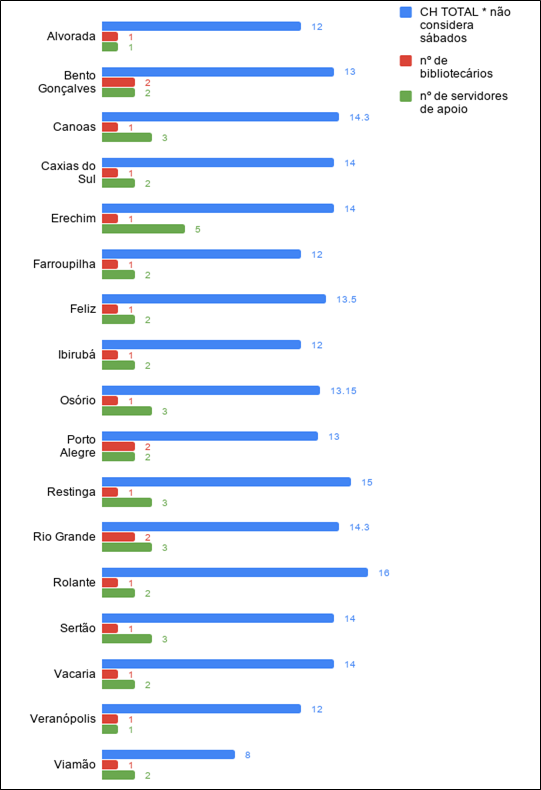      Gráfico 1 - Expediente versus recursos humanos totais(Fonte: SIBIFRS,2018)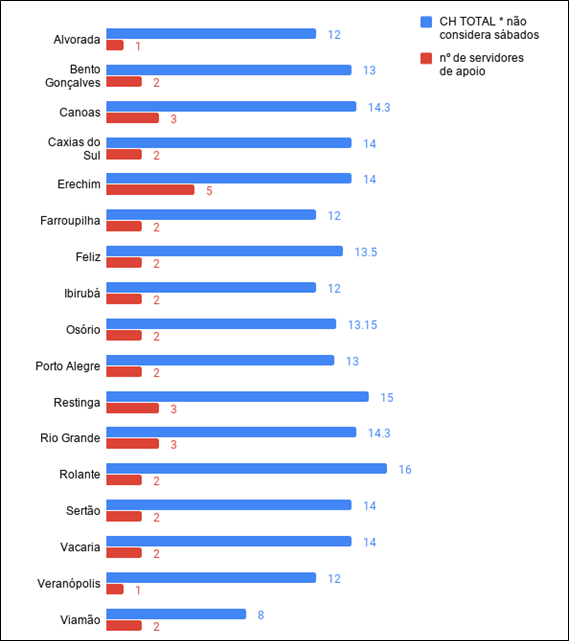 Gráfico 2 - Expediente versus servidores de apoio(Fonte: SIBIFRS,2018)        	Dividindo as bibliotecas em dois grupos, nos quais: a) com expediente de até 12h ininterruptas e b) com expediente superior à 12h ininterruptas, se faz um cálculo de servidores de apoio que supririam essas bibliotecas em para: a) de dois a três servidores de apoio e b) de três a quatro servidores de apoio.        	Por servidores de apoio para este documento considerou-se: auxiliares de biblioteca, auxiliares de administração, assistentes em administração, estagiários, bolsistas e outros cargos que não sejam de bibliotecário, lotados na biblioteca.Cabe salientar que se necessita de um quadro de servidores estável, com o qual se possa contar permanentemente nas bibliotecas.  Assim ressalta-se que, considera-se estagiários e bolsistas como servidores de apoio neste momento, mas a rotatividade nessas funções causa prejuízo à prestação de um serviço de qualidade por parte das bibliotecas. Considerando os dois grupos, pode-se classificá-los em três categorias: ideal, no limite e com déficit:IDEAL: Canoas, Erechim, Feliz, Rio Grande e Restinga.NO LIMITE: Farroupilha, Viamão.DÉFICIT: Alvorada, Bento Gonçalves, Caxias do Sul, Ibirubá, Osório, Porto Alegre, Rolante, Sertão, Vacaria e Veranópolis.6.4.2 Estrutura física e organização         	Bibliotecas são setores institucionais que possuem sua estrutura física e organização diferenciadas por possuírem áreas distintas conceituadas na literatura diversa como: área de armazenamento, área de atividade e área administrativa.        	A área de armazenamento se restringe ao acervo. A área de atividade inclui o Setor de Circulação e Referência e salas de estudos. A área administrativa inclui o Setor de Processos Técnicos e Coordenação.As bibliotecas que integram o SIBIFRS dividem-se em dois tipos conforme sua estrutura física e organização: sala única e departamentalizada. As bibliotecas organizadas em sala única possuem, em média, pouco mais de 60 m²; já, as departamentalizadas, podem chegar a mais de 500 m². Algumas bibliotecas departamentalizadas possuem as áreas de armazenamento, atividade e administrativa reunidas, mas distintas, o que permitem se enquadrarem nessa classificação.São funções destas áreas: ÁREA DE ARMAZENAMENTO: área de acervo.ACERVO: considerada a maior área da biblioteca, possui função de armazenar por área do conhecimento todas as bibliografias que atendem aos cursos da Instituição. Seu mobiliário se resume a estantes faces duplas, que segundo legislação vigente devem possuir corredores de, no mínimo, 90 cm, e, no máximo, 120 cm, tendo em vista a acessibilidade. Neste espaço, fatores como iluminação, temperatura e umidade adequadas influenciam na qualidade e durabilidade do material armazenado. ÁREA DE ATIVIDADE: inclui a circulação e salas de estudo.CIRCULAÇÃO E REFERÊNCIA: considerado como um setor estratégico da biblioteca, pois trata diretamente com o usuário. Possui como funções: empréstimos, devoluções, reservas, coleta de dados estatísticos, recebimento, negociação e emissão de multas, localização de bibliografias, guarda de material bibliográfico, entre outras atividades correlatas. Neste setor pode haver áreas de guarda-volumes e serviço de empréstimo de computadores para pesquisa. Geralmente está próximo ao acervo, área destinada a estudos e saída da biblioteca. Como mobiliário e equipamentos mínimos necessários temos: balcão e/ou mesa de atendimento, computadores, impressoras, leitores óticos, entre outros.ÁREA DE ESTUDOS: destinada a estudos in loco é contabilizada em censo escolar por seu número de assentos disponibilizados. Em alguns documentos do MEC considera-se que este local deve ter assentos para 5% do total de alunos matriculado na Instituição. Nesta área pode ter mesas de estudo coletivas, individuais ou, ainda, salas de estudos para grupos reduzidos (até cinco alunos).ÁREA ADMINISTRATIVA: inclui setores específicos como: processos técnicos, seleção e aquisição (quando houver) e coordenação. PROCESSOS TÉCNICOS: considerado um setor administrativo da biblioteca, deve ser localizado próximo ao acervo e coordenação, sendo afastado da saída. Neste local ocorre o recebimento de material bibliográfico por compra e/ou doação, sua catalogação, classificação, indexação e registro em sistema informatizado, padronização de entradas de autoridades no catálogo. As atividades inerentes ao processamento técnico são tarefas específicas do profissional bibliotecário e, por se tratarem de atividades intelectuais e que exigem alta concentração, não devem ser efetuadas no Setor de Circulação e Referência. A qualidade deste serviço influencia diretamente no catálogo público. Em avaliações externas, a qualidade deste serviço é determinante para a qualificação institucional. Neste setor, ainda é feito o preparo do material bibliográfico para empréstimo. A tabulação de dados estatísticos, negociação de multas e outros serviços administrativos solicitados pela coordenação também podem ser executados por este setor.COORDENAÇÃO: considerado um setor administrative, executa funções de planejamento, organização e controle de recursos humanos, financeiros, materiais e informacionais da biblioteca. Elabora projetos, produção e revisão manuais, elabora plano de ação do setor, relatórios administrativos e anuais, gerencia processos de aquisição e processamento técnico, atuando na revisão do material antes de encaminhamento para o preparo, além de outras atividades correlatas.       	Durante os estudos para a criação do Regimento Interno do SIBIFRS, as bibliotecas foram avaliadas e enquadradas segundo sua estrutura administrativa e seus setores específicos, quando existentes, da seguinte forma:IDEAIS: Coordenação, Setor de Seleção e Aquisição, Setor de Processos Técnicos, Setor de Circulação e Referência e Setor de Periódicos e Multimeios.INTERMEDIÁRIAS: Coordenação, Setor de Processos Técnicos, Setor de Circulação e Referência.BÁSICAS: Setor de Processos Técnicos, Setor de Circulação e Referência.Em consulta às 17 Bibliotecas que integram o SIBIFRS para elaboração deste documento, durante o ano de 2018, a Coordenação-geral obteve o seguinte retorno: - somente três das Bibliotecas possuem estrutura física de Coordenação;- somente 11 das Bibliotecas possuem estrutura física de Processos Técnicos;- todas as 17  bibliotecas possuem estrutura mínima de Circulação e Referência.Diante desse retorno é possível enquadrar as bibliotecas segundo seus setores, como: INTERMEDIÁRIAS: Ibirubá, Porto Alegre e Rio Grande. BÁSICAS: Bento Gonçalves, Canoas, Caxias do Sul, Erechim, Farroupilha, Osório, Restinga e Sertão. ABAIXO DO BÁSICO: Alvorada, Feliz, Rolante, Vacaria, Veranópolis e Viamão.  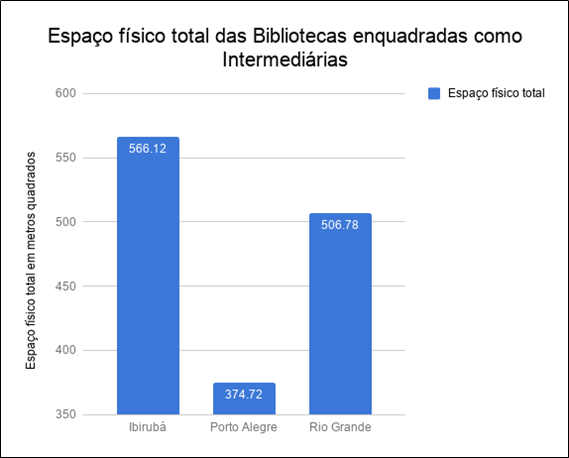 Gráfico 3 - Espaço físico total das bibliotecas enquadradas como intermediárias(Fonte: SIBIFRS,2018)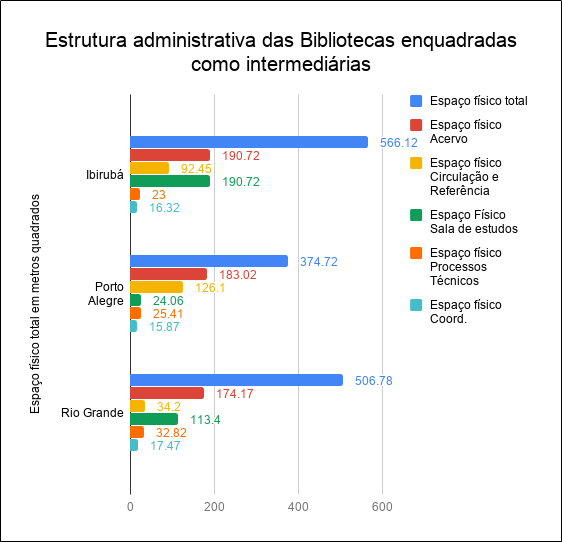 Gráfico 4 - Estrutura administrativa das bibliotecas enquadradas como intermediárias(Fonte: SIBIFRS,2018)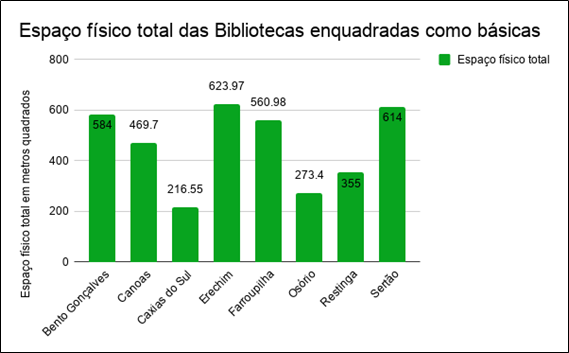 Gráfico 5 - Espaço físico total das bibliotecas enquadradas como básicas(Fonte: SIBIFRS,2018)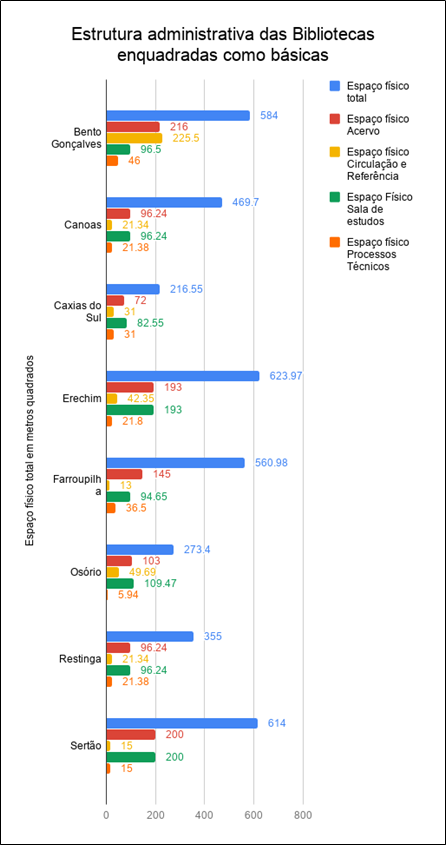 Gráfico 6 - Estrutura administrativa das bibliotecas enquadradas como básicas(Fonte: SIBIFRS,2018)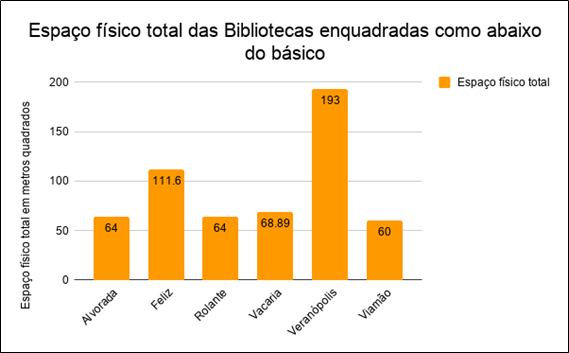 Gráfico 7 - Espaço físico total das bibliotecas enquadradas como abaixo do básico(Fonte: SIBIFRS,2018)6.4.3. ACERVO        	Tratando-se de estrutura física, a área considerada de armazenamento é uma das maiores áreas das bibliotecas. Considerado o coração da biblioteca, merece atenção especial por influenciar notas favoráveis à aprovação e recredenciamento dos cursos do IFRS.        	Segundo o novo instrumento de avaliação dos cursos, os acervos novos podem ser híbridos, ou seja, parte físico, parte virtual. No entanto, a biblioteca não pode desconsiderar o seu acervo físico, devendo sempre considerar as mais variadas necessidades dos seus usuários. A biblioteca precisa ser um espaço inclusivo e não delimitante, dando oportunidades de acesso informacional das mais variadas formas, considerando a individualidade dos usuários. Além disso, sabemos das flutuações que sofrem nossos orçamentos e, portanto, precisamos ter acervo físico para atender nosso público, caso haja a interrupção das assinaturas de acervo digital.        	Nesse momento, as bibliotecas que integram o SIBIFRS possuem somente acervo físico. Estudos dentro do sistema, iniciados em comissão começam a ser feitos para tornar os acervos do SIBIFRS híbridos, através de assinatura de bibliotecas virtuais.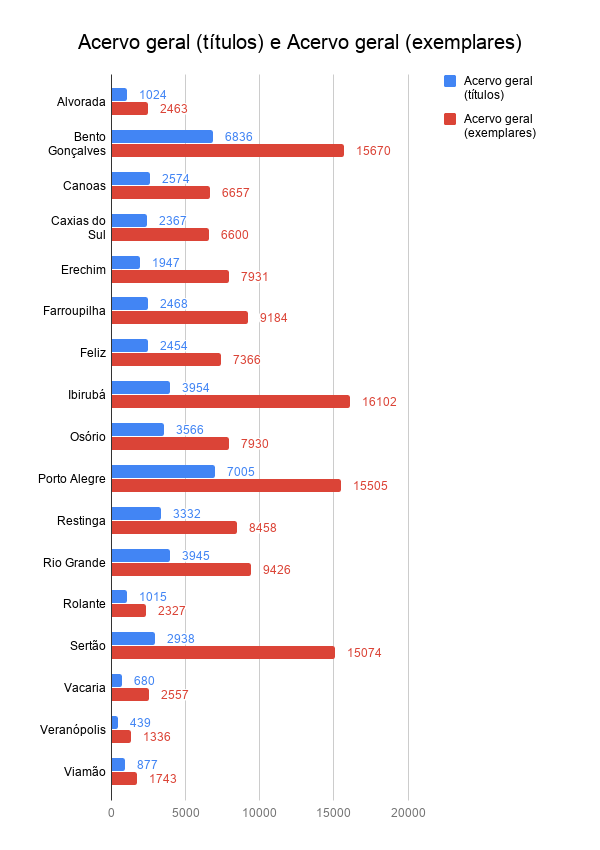 Gráfico 8 - Relação de títulos e exemplares no acervo geral(Fonte: SIBIFRS,2018)Para compreender a importância desse espaço dentro das bibliotecas, vale algumas considerações:●   1 estante face dupla (FD) possui em média 0,95 comprimento. x 0,55 profunidade. x 1,70 de altura.;●   	1 estante FD possui até 10 prateleiras;●   	1 prateleira comporta em média 25 livros, respeitando o percentual de 75% do preenchimento da estante;●   	1 FD ocupa 2,0 metros quadrados de área, incluindo a área de corredor médio;●   	pela NBR 9050, os corredores entre estantes devem possuir entre 0,90 a 1,20 devido à acessibilidade. 	Diante desses dados, segue o diagnóstico levantado sobre as bibliotecas, de forma amostral, referente a seus acervos:Avaliação mediante acervo:A capacidade máxima foi calculada pelo número de prateleiras vezes 25 unidades de livros por prateleira.O déficit de prateleiras foi calculado pela diferença entre capacidade máxima e quantidade de exemplares em acervo.Quadro 98 - Cálculo de déficit ou superávit de estantes ou prateleiras.(Fonte: SIBIFRS,2018)Avaliação mediante área de acervo:        	A área líquida de acervo é o resultado da área bruta menos 40% reservados para circulação, mesas e assentos no interior da área de acervo.        	A área de acervo ideal líquida é o número de estantes FD existentes hoje em acervo vezes a área ocupada por uma estante, considerando seu espaço de circulação.Quadro 99 - Avaliação mediante área de acervo.(Fonte: SIBIFRS,2018)Quadro 100 - Relação entre necessidades do acervo e a área existente para expansão.(Fonte: SIBIFRS,2018)6.4.4. Ações propostas pelo SIBIFRS na vigência do PDI 2019-2023 Diante do panorama das bibliotecas que integram o SIBIFRS no ano de 2018 é possível elencar suas principais demandas e necessidades para o quadriênio de 2019 a 2023. Cabe ressaltar a evolução na organização desse grupo que cresceu muito desde o quadriênio anterior, graças ao empenho e dedicação de seus bibliotecários. Avançou-se muito, mas tem-se a consciência de que a jornada é longa, se comparado a outros IFRS. Para tanto, são ações propostas para a vigência deste documento:manutenção de pregão específico conforme IN vigente, para aquisições de acervo bibliográfico para as bibliotecas que integram o SIBIFRS;implementar maior participação do SIBIFRS em pregões para material de divulgação institucional, promovendo assim a consolidação da marca além de participação em pregões que visem à aquisição de equipamentos e mobiliários específicos às bibliotecas;implementar assinatura de Biblioteca Virtual, bem como a assinatura de normas técnicas on-line;manutenção do sistema de gerenciamento de bibliotecas Pergamum;consolidação da Coordenação-geral do SIBIFRS, através de visitas in loco, preferencialmente, acompanhada de membro (s) da equipe gestora da PROEN;consolidação de documentos normativos específicos das bibliotecas;prever a criação de cargos e funções gratificadas para Coordenação-geral do SIBIFRS, bem como coordenações de bibliotecas nos campi;consolidação das comissões temáticas e permanentes, dando maior autonomia aos coordenadores de comissões para convocar encontros;ampliação do quadro de servidores em bibliotecas, visando à equiparação das equipes;equiparação e consolidação das estruturas administrativas nas bibliotecas, buscando alcançar os enquadramentos ideais e intermediários através de ações de infraestrutura e ampliação de espaços.   	6.5 Projeto de Acervo AcadêmicoO acervo acadêmico é o conjunto de documentos produzidos e recebidos por instituições públicos ou privadas que ofertam educação superior, pertencentes ao sistema federal de ensino, referente à vida acadêmica dos estudantes e necessário para comprovar seus estudos.  As IESs devem manter permanentemente organizado e em condições adequadas de conservação, fácil acesso e pronta consulta todo o acervo acadêmico sob sua guarda.Nesse sentido deverá a administração promover um conjunto de ações que objetivam consolidar um projeto de acervo acadêmico em meio digital que visem atender ao estabelecido na Portaria nº 315, de 04 de abril de 2018 e as seguintes diretrizes:- a garantia da integridade e a autenticidade de todas as informações contidas nos documentos originais;- manter sob guarda e custódia do IFRS os documentos referentes às informações acadêmicas, conforme especificações contidas no Código de Classificação de Documentos de Arquivo Relativos às Atividades-Fim das Instituições Federais de Ensino Superior e na Tabela de Temporalidade e Destinação de Documentos de Arquivo Relativos às Atividades-Fim das Instituições Federais de Ensino Superior, aprovados pela Portaria AN/MJ nº 92, de 23 de setembro de 2011, e suas eventuais alterações;- respeitar e obedecer os prazos de guarda e destinações finais e observações neles previstos;- manter o acervo organizado e em condições adequadas de conservação, fácil acesso e pronta consulta;- possibilitar a averiguação, a qualquer tempo, pelos órgãos e agentes públicos, para fins de regulação, avaliação, supervisão e nas ações de monitoramento;- sua sujeição à avaliação institucional a adequada observância às normas previstas na Portaria nº 315, de 2018.O projeto deverá ter a participação de representantes de todas as áreas envolvidas no processo, tais como ensino, pesquisa, extensão, TI e administrativa, devendo ser desenvolvido sob coordenação da PRODI, que deverá compor grupo de trabalho com o objetivo de montar o projeto de acervo acadêmico com base nas diretrizes estabelecidas. O projeto deverá ser desenvolvido e executado até abril de 2020, com início dos trabalhos no primeiro trimestre de 2019. O projeto contemplará os seguintes aspectos:- calendário e cronograma de atividades.- organização dos fluxos de trabalho;- organização de metodologia para registro de novos alunos no sistema de forma digitalizada;- plano de desenvolvimento de atividades para digitalização do acervo acadêmico existente;- definição da forma de execução dos trabalhos se interna ou terceirizada, tendo em vista a relação custo-benefício;- elaboração de manual do acervo acadêmico.DescriçãoQuantidadem²01Salas de aula532002Sala de Direção Geral137,0903Salas de Equipe Pedagógica198,2804Bloco de sala de professores198,6305Sala de coordenação de curso16406Secretaria129,8607Salas Administrativas e sala de direção administrativa1127,2008Biblioteca/Sala de Leitura/Computação170,0509Auditório1139,2010Laboratório3192,0011Área de Convivência1241,0912Banheiros6108,9613Copa e Cozinha161,4314Almoxarifado/Depósito232,9415Vagas de Estacionamento60776,8816Sala de Terceirizados com banheiro16,2417Depósito de Material de Limpeza13,0618Portaria/Guarita com banheiro140,9719CPD143,56TotalTotal2.491,44DescriçãoQuantidadem²01Salas de aula241253,2802Sala de Direção Geral165,6603Salas de Equipe Pedagógica3132,3404Bloco de sala de professores11276,705Sala de coordenação de curso248,3906Secretaria199,1707Salas Administrativas e sala de direção administrativa8327,4608Sala de Direção Administrativa135,9709Biblioteca/Sala de Leitura/Computação1679,9410Mini auditório3291,8311Reprografia1912Auditório1239,413Laboratório614Área de Convivência1410,915Ginásio Coberto com vestiário11040,9416Banheiros33396,7917Refeitório1486,5818Copa110,2019Cozinha--20Almoxarifado – Depósito1389,8221Vagas de Estacionamento15060022Sala de Terceirizados com banheiro13523Depósito de Material de Limpeza--24Portaria/Guarita com banheiro124,9225Cantina160,6326CPD151,42TotalTotal6.966,34DescriçãoQuantidadem²01Salas de aula1385302Sala de Direção Geral110803Salas de Equipe Pedagógica29404Bloco de sala de professores49005Sala de coordenação de curso15306Secretaria15307Salas Administrativas e sala de direção administrativa35708Sala de Direção Administrativa12509Biblioteca/Sala de Leitura/Computação162410Mini auditório220011Reprografia1712Auditório--13Laboratório11608,1614Área de Convivência110715Ginásio Coberto com vestiário--16Banheiros17266,3317Refeitório--18Copa11419Cozinha--20Almoxarifado – Depósito15621Vagas de Estacionamento218222Sala de Terceirizados com banheiro1823Depósito de Material de Limpeza2924Portaria/Guarita com banheiro112025Cantina19326CPD118TotalTotal8.658,49DescriçãoQuantidadem²01Salas de aula19828,6602Sala de Direção Geral122,2803Salas de Equipe Pedagógica3147,1504Bloco de sala de professores1428005Sala de coordenação de curso12406Secretaria--07Salas Administrativas e sala de direção administrativa3116,3608Sala de Direção Administrativa171,5009Biblioteca/Sala de Leitura/Computação116710Mini auditório--11Reprografia--12Auditório1164,1113Laboratório201704,8714Área de Convivência--15Ginásio Coberto com vestiário--16Banheiros1932017Refeitório--18Copa13019Cozinha--20Almoxarifado – Depósito312021Vagas de Estacionamento250375022Sala de Terceirizados com banheiro--23Depósito de Material de Limpeza--24Portaria/Guarita com banheiro1185,9025Cantina1181,2626CPD145,57TotalTotal8.158,66DescriçãoQuantidadem²01Salas de aula35210002Sala de Direção Geral13003Salas de Equipe Pedagógica14004Bloco de sala de professores--05Sala de coordenação de curso48006Secretaria13007Salas Administrativas e sala de direção administrativa1448008Sala de Direção Administrativa11209Biblioteca/Sala de Leitura/Computação464710Mini auditório--11Reprografia11212Auditório225013Laboratório35280014Área de Convivência18015Ginásio Coberto com vestiário--16Banheiros2535017Refeitório--18Copa--19Cozinha311020Almoxarifado – Depósito39521Vagas de Estacionamento300350022Sala de Terceirizados com banheiro15023Depósito de Material de Limpeza12024Portaria/Guarita com banheiro14025Cantina11526CPD112TotalTotal10.753DescriçãoQuantidadem²01Salas de aula1475402Sala de Direção Geral12003Salas de Equipe Pedagógica13204Bloco de sala de professores732005Sala de coordenação de curso12506Secretaria12507Salas Administrativas e sala de direção administrativa1554008Sala de Direção Administrativa24209Biblioteca/Sala de Leitura/Computação137510Mini auditório--11Reprografia--12Auditório116413Laboratório1387014Área de Convivência--15Ginásio Coberto com vestiário--16Banheiros1718817Refeitório--18Copa12519Cozinha12520Almoxarifado – Depósito213421Vagas de Estacionamento180330022Sala de Terceirizados com banheiro--23Depósito de Material de Limpeza1424Portaria/Guarita com banheiro1525Cantina17926CPD118TotalTotal6.945DescriçãoQuantidadem²01Salas de aula18985,8902Sala de Direção Geral13603Salas de Equipe Pedagógica154,7504Bloco de sala de professores3122,0405Sala de coordenação de curso13606Secretaria238,2207Salas Administrativas e sala de direção administrativa110,808Sala de Direção Administrativa158,4209Biblioteca/Sala de Leitura/Computação1110,7610Mini auditório-	 -11Reprografia--12Auditório--13Laboratório3171,7614Área de Convivência--15Ginásio Coberto com vestiário--16Banheiros5116,4117Refeitório--18Copa--19Cozinha111,1420Almoxarifado – Depósito144,5021Vagas de Estacionamento8090022Sala de Terceirizados com banheiro--23Depósito de Material de Limpeza221,624Portaria/Guarita com banheiro17,425Cantina1826CPD16TotalTotal2.739,69DescriçãoQuantidadem²01Salas de aula17988,2902Sala de Direção Geral144,4003Salas de Equipe Pedagógica4260,2704Bloco de sala de professores3194,4705Sala de coordenação de curso3101,0306Secretaria--07Salas Administrativas e sala de direção administrativa13352,3608Sala de Direção Administrativa118,1609Biblioteca/Sala de Leitura/Computação7481,7110Mini auditório159,6011Reprografia--12Auditório2278,7413Laboratório251919,5814Área de Convivência154,3915Ginásio Coberto com vestiário182816Banheiros27480,2717Refeitório1191,9518Copa11,819Cozinha2209,6720Almoxarifado – Depósito91591,7121Vagas de Estacionamento120150022Sala de Terceirizados com banheiro140,5723Depósito de Material de Limpeza559,7324Portaria/Guarita com banheiro143,6725Cantina--26CPD112,11TotalTotal9.712,48DescriçãoQuantidadem²01Salas de aula13605,1202Sala de Direção Geral139,6903Salas de Equipe Pedagógica8182,2504Bloco de sala de professores1115,9205Sala de coordenação de curso143,206Secretaria126,9207Salas Administrativas e sala de direção administrativa9118,1808Sala de Direção Administrativa114,2209Biblioteca/Sala de Leitura/Computação1273,4010Mini auditório161,2011Reprografia16,4012Auditório11240,2513Laboratório2550,2214Área de Convivência0246,115Ginásio Coberto com vestiário26258,0616Banheiros--17Refeitório547,1518Copa--19Cozinha1174,8820Almoxarifado – Depósito112021Vagas de Estacionamento140,0622Sala de Terceirizados com banheiro12,123Depósito de Material de Limpeza12,124Portaria/Guarita com banheiro124,9225Cantina157,3126CPD112,60TotalTotal2.655,03DescriçãoQuantidadem²01Salas de aula482.291,1602Sala de Direção Geral1123,1903Salas de Equipe Pedagógica160,3504Bloco de sala de professores67807,5005Sala de coordenação de curso12157,4406Secretaria3171,9007Salas Administrativas e sala de direção administrativa701023,9608Sala de Direção Administrativa1142,4909Biblioteca/Sala de Leitura/Computação8575,1010Mini auditório162,9311Reprografia--12Auditório4568,2413Laboratório392238,4214Área de Convivência51366,2615Ginásio Coberto com vestiário2732,0116Banheiros127739,3517Refeitório1280,8418Copa8129,6419Cozinha--20Almoxarifado – Depósito1475,1321Vagas de Estacionamento3218511,7922Sala de Terceirizados com banheiro258,6023Depósito de Material de Limpeza231,2624Portaria/Guarita com banheiro1145,1925Cantina172,7126CPD162,40TotalTotal20.857,86DescriçãoQuantidadem²01Salas de aula17870,4002Sala de Direção Geral149,9203Salas de Equipe Pedagógica150,8804Bloco de sala de professores7180,6205Sala de coordenação de curso148,4406Secretaria150,8807Salas Administrativas e sala de direção administrativa11414,3008Sala de Direção Administrativa149,6009Biblioteca/Sala de Leitura/Computação6657,1810Mini auditório165,5411Reprografia--12Auditório1358,2013Laboratório12952,3314Área de Convivência1280,8515Ginásio Coberto com vestiário11247,0016Banheiros14431,9217Refeitório1252,6818Copa149,6319Cozinha143,2020Almoxarifado – Depósito1348,0021Vagas de Estacionamento200400022Sala de Terceirizados com banheiro258,6023Depósito de Material de Limpeza119,8824Portaria/Guarita com banheiro143,3325Cantina130,6726CPD162,40TotalTotal8.178,69DescriçãoQuantidadem²01Salas de aula351463,0102Sala de Direção Geral175,3503Salas de Equipe Pedagógica134,504Bloco de sala de professores57929,9505Sala de coordenação de curso579,2406Secretaria1104,4807Salas Administrativas e sala de direção administrativa23354,8208Sala de Direção Administrativa114,1509Biblioteca/Sala de Leitura/Computação9374,5610Mini auditório1178,3411Reprografia--12Auditório1388,0313Laboratório633286,0514Área de Convivência5463,6215Ginásio Coberto com vestiário12184,4416Banheiros47429,6817Refeitório--18Copa11116,3019Cozinha--20Almoxarifado – Depósito10522,5221Vagas de Estacionamento158186522Sala de Terceirizados com banheiro3167,2823Depósito de Material de Limpeza224,8524Portaria/Guarita com banheiro11125Cantina1190,9526CPD9363,60TotalTotal13.621,72DescriçãoQuantidadem²01Salas de aula9576,0002Sala de Direção Geral167,3703Salas de Equipe Pedagógica130,6604Bloco de sala de professores1127,2005Sala de coordenação de curso--06Secretaria125,8007Salas Administrativas e sala de direção administrativa--08Sala de Direção Administrativa198,8009Biblioteca/Sala de Leitura/Computação162,6810Mini auditório16411Reprografia--12Auditório--13Laboratório319214Área de Convivência1106,9315Ginásio Coberto com vestiário--16Banheiros8218,3217Refeitório--18Copa--19Cozinha160,3320Almoxarifado – Depósito164,0021Vagas de Estacionamento302.10022Sala de Terceirizados com banheiro16,0923Depósito de Material de Limpeza16,0924Portaria/Guarita com banheiro127,3525Cantina--26CPD14,44TotalTotal3.838,06DescriçãoQuantidadem²01Salas de aula38243202Sala de Direção Geral138,5703Salas de Equipe Pedagógica712004Bloco de sala de professores1694205Sala de coordenação de curso1211806Secretaria29007Salas Administrativas e sala de direção administrativa1226308Sala de Direção Administrativa1166609Biblioteca/Sala de Leitura/Computação261410Mini auditório19411Reprografia23012Auditório247813Laboratório21101214Área de Convivência226315Ginásio Coberto com vestiário11548,3416Banheiros8341717Refeitório1780,5018Copa28,9219Cozinha15420Almoxarifado – Depósito1321,721Vagas de Estacionamento550100022Sala de Terceirizados com banheiro23023Depósito de Material de Limpeza11024Portaria/Guarita com banheiro228,4025Cantina13726CPD164TotalTotal11.460,43DescriçãoQuantidadem²01Salas de aula6441,5102Sala de Direção Geral137,0903Salas de Equipe Pedagógica--04Bloco de sala de professores1122,3005Sala de coordenação de curso341,6206Secretaria111,0407Salas Administrativas e sala de direção administrativa5183,5508Sala de Direção Administrativa168,0209Biblioteca/Sala de Leitura/Computação168,0710Mini auditório--11Reprografia--12Auditório1139,2013Laboratório5287,5514Área de Convivência1141,2715Ginásio Coberto com vestiário--16Banheiros8109,0617Refeitório--18Copa160,3319Cozinha160,3320Almoxarifado – Depósito139,1221Vagas de Estacionamento64103,4522Sala de Terceirizados com banheiro--23Depósito de Material de Limpeza16,0924Portaria/Guarita com banheiro110,2525Cantina114,6426CPD14,85TotalTotal1.949,34DescriçãoQuantidadem²01Salas de aula632402Sala de Direção Geral--03Salas de Equipe Pedagógica145,6004Bloco de sala de professores114305Sala de coordenação de curso17806Secretaria145,6007Salas Administrativas e sala de direção administrativa17808Sala de Direção Administrativa--09Biblioteca/Sala de Leitura/Computação119410Mini auditório--11Reprografia--12Auditório--13Laboratório632114Área de Convivência117115Ginásio Coberto com vestiário--16Banheiros896,7017Refeitório--18Copa11019Cozinha--20Almoxarifado – Depósito--21Vagas de Estacionamento5030022Sala de Terceirizados com banheiro--23Depósito de Material de Limpeza--24Portaria/Guarita com banheiro--25Cantina12526CPD122,50TotalTotal2.249,34TipologiaObras / ReformaAnoValor (R$)Justificativa1Construção novaGinásio Poliesportivo2020650.000Atualmente a unidade não conta com uma área destinada à prática esportiva para alunos.2Construção novaPrédio de aulas e laboratórios20202.000.000Em 2020, pretende-se iniciar obra de expansão de salas de aula e laboratórios, pois em 2021 haverá falta de espaço físico.3Construção novaPasseio coberto entre os prédios e quadra esportiva2021200.000Possibilitar o acesso adequado em dias de chuva.4Construção novaSistema de energia solar202130.000Atualmente, o Campus gasta quase 10% de seu orçamento em luz, essa proposta visa uma redução de 5% ao ano.TotalTotalTotalTotal2.880.000TipologiaObras / ReformaAnoValor (R$)Justificativa1ReformaReforma Bloco D2019250.000Necessidade urgente de mais salas de aula.2ReformaReestruturação da Vinícola Escola com parcerias externas2019300.000Necessidade e atendimento à legislação vigente da infraestrutura do vinícola.3ReformaImplantação de PPCIs2019250.000Necessidade e atendimento da legislação (segurança no Campus).4ReformaAdequações relacionadas à acessibilidade no Campus201950.000Atendendo às demandas e à legislação acerca da acessibilidade.5ReformaReforma Bloco D2020200.000Necessidade urgente de mais salas de aulas no Campus.6ReformaRestruturação Vinícola Escola 2020300.000Necessidade e atendimento à legislação vigente da infraestrutura da vinícola.7ReformaReforma rede elétrica Blocos  e A2020300.000Urgência na melhoria da rede elétrica dos Blocos C e A.8ReformaAdequação PPCI202080.000Atendendo às demandas e à legislação acerca da acessibilidade.9ReformaReforma e ampliação da rede elétrica externa do Campus2021400.000Demanda antiga e necessidade de melhorias na rede elétrica externa.10Reforma Ampliação do estacionamento e reforma no calçamento do Campus2021300.000Não há mais espaço destinado ao estacionamento, principalmente no turno da noite.11ReformaReformas dos telhados e todos os blocos2021500.000Os telhados necessitam de reformas urgentes, pois, a cada chuva, os danos aumentam.12ReformaAdequações relacionadas e acessibilidade no Campus2021100.000Atendendo às demandas e à legislação acerca da acessibilidade.13ReformaManutenção predial incluindo correções, infiltrações e pinturas2022400.000Prédios antigos, muitos anos sem manutenção, exigindo reparos.14ReformaReformas na rede hidráulica do Campus2022300.000Rede hidráulica necessidade de reformas, prédios antigos, alguns com 60 anos.15ReformaReformas dos aviários da Estação Experimental2022150.000Necessária a reforma, pois os aviários são antigos e são usados para aulas práticas.16ReformaAdequações relacionadas a acessibilidade no Campus2022120.000Atendendo às demandas e à legislação acerca da acessibilidade.17ConstruçãoConstrução de Galpão para depósito na Estação Experimental2023250.000Demanda antiga necessária para o bom andamento dos trabalhos da EE.18ReformaReformas sala da Viti na Estação Experimental2023100.000Demanda antiga necessária para o bom andamento dos trabalhos da EE.19ReformaManutenções e conservações na Estação Experimental2023250.000Demanda antiga necessária para o bom andamento dos trabalhos da EE.20ReformaAdequações relacionadas a acessibilidade no Campus2023150.000Atendendo às demandas e à legislação acerca da acessibilidade.TotalTotalTotalTotal4.750.000TipologiaObras / ReformaAnoValor (R$)Justificativa1Construção novaCoberturas entre os prédios2019350.000Demanda mais solicitada entre todas, tanto entre servidores quanto entre alunos. Em dias de chuva, todos se molham para transitar entre prédios para lanche, aulas, laboratórios, etc.2Construção novaAcessibilidade no prédio acadêmico201950.000Melhorar e qualificar a acessibilidade do Campus.3ReformaReadequação de instalações elétricas no espaço reservado para cantina201930.000O espaço terceirizado para cantina funciona com um projeto elétrico inadequado. Como possuem diversos equipamentos elétricos, já ocorreram diversos incidentes com a energia elétrica.4ReformaMelhorias do sistema de abastecimento de água201920.000Demanda do setor de infraestrutura.5ReformaRevisão e melhorias das janelas básculas (prédios A, C, D, E)201910.000As básculas em todos estes prédios não se mantém fechadas.6ReformaReadequação do espaço onde localizava-se a biblioteca201945.000Reutilizar o espaço para setores que estão demandando espaço, mas necessita de transformação em subespaços.7ReformaAdaptação de sala de aula em laboratório de química, física, biologia e informática201953.000Diante da necessidade de laboratórios de química, física e biologia e com o término em 2019 da construção do novo prédio de salas de aula, será possível adaptar alguma sala de aula em laboratório.8Construção novaRede lógica e telefônica ao prédio de infraestrutura202015.000O prédio que atuam os setores de infraestrutura, almoxarifado, patrimônio e viaturas hoje se comunica através de wifi. E, como fica distante, algumas vezes ficam sem conectividade.9Construção novaInstalação de cobertura adicional ao prédio de infraestrutura202030.000Prolongamento da cobertura de acesso à garagem e proteção da chuva para carga e descarga no almoxarifado.10Construção novaPreparação de infraestrutura para área destinada à terceirização de reprografia/livraria/papelaria202050.000Uma demanda muito recebida dos alunos é a criação de um setor terceirizado de cópias e materiais de papelaria.11Construção novaAmpliação da área de estacionamento para alunos2020200.000Esta demanda vem principalmente dos alunos do noturno, pois não há mais espaço para todos os carros, citando também a questão da segurança.12Reforma Ampliação do laboratório de eletrônica e automação2020180.000Ampliação dos laboratórios, dado seu espaço muito pequeno para os equipamentos que possuem.13ReformaAdaptação de sala para estúdio de musical202045.000Necessidade apontada pelos alunos, que não possuem espaço adequado para projetos musicais.14Construção novaPrédio de Laboratórios20215.747.500Projeto antigo para o atendimento das diversas áreas que necessitam laboratório. Demanda bastante recebida entre os alunos: "laboratórios específicos com maior qualidade".15Construção novaAdequação da subestação2021200.000Com a construção de novos prédios, passa-se a necessitar a ampliação de suporte da subestação.16Construção novaFechamento da quadra de esportes2021500.000Uma demanda antecipada para melhor atender aos alunos na quadra de esportes. A quadra de esportes tem sido a segunda maior demanda dos alunos, depois das coberturas.17Construção novaVestiários junto à quadra de esportes202135.000Para que os alunos possam tomar banho após atividades de educação física.18Construção novaBanheiro unissex202130.000Demanda levantada pelos núcleos.19Construção novaReforma de infiltrações e pintura de todos os prédios2021250.000Conservação das construções já existentes.20Reforma Conservação dos pisos em parquet202150.000Conservação das construções já existentes.21ReformaAmpliação da cozinha (servidores)202112.000Atualmente a cozinha não suporta mais a quantidade de servidores que almoçam no Campus.22ReformaPavimentação do estacionamento interno2022300.000Estacionamento interno atualmente possui apenas britas e alaga em dias de muita chuva.23Construção novaProjeto de paisagismo2022500.00024Construção novaAuditório para 400 a 600 lugares20222.000.000Possibilitar que formaturas e outros eventos possam ser feitos no Campus.25Construção novaGinásio poliesportivo20232.500.000Um espaço de qualidade para prática esportiva foi uma das mais solicitadas entre os alunos.26Construção novaÁrea de convívio para servidores202335.000Servidores não possuem áreas adequadas para intervalos e interação.27Construção novaProjeto de geração de energias renováveis2023700.00028Construção novaRestaurante universitário (RU)20231.500.000Alunos não possuem local específico para alimentação.29Construção novaEspaço de convivência dos alunos2023350.000Alunos não possuem área adequada e confortável para aguardar as aulas ou passar os intervalos.30ReformaAjuste dos banheiros para otimizar espaços dos mictórios202350.000Transformação das pias de inox em mictórios individuais para otimizar os espaços.TotalTotalTotalTotal15.837.500TipologiaObras / ReformaAnoValor (R$)Justificativa1Construção novaBloco B120191.100.000Devido à criação de cursos e à consolidação destes, é imprescindível a criação das salas de aula.2Construção novaÁrea de Convivência2019350.000Ausência de área coberta, além das salas de aula e corredores, importante para melhorar o fluxo do Campus.3ReformaAdequações para PPCI2019300.000Adequações do PPCI.4ReformaManutenção dos telhados bloco D e A4.201970.000São recorrentes as infiltrações nos dois prédios, causando transtornos e prejuízos.5Construção novaBloco B220201.750.000Devido à criação de cursos e à consolidação destes, é imprescindível a criação das salas de aula.6Construção novaBloco C - Almoxarifado2020650.000O almoxarifado está diluído em sete locais distintos no Campus, unificando-o, melhoraremos o planejamento, o controle e o desperdício.7ReformaAdaptação de sala (copa) para manipulação de merenda202080.000Adequação necessária para a manipulação de alimentos.8Construção novaCriar sistema de coleta de água da chuva e distribuir no Campus202085.000Esse sistema coletará água da chuva para diminuir os custos do Campus. 9ReformaAdaptação de sala no Bloco A2 para estúdio/sala de música202088.000Necessidade apontada pelos alunos, que não possuem espaço adequado para projetos musicais.10Construção novaBloco A120213.600.000Obra prevista ainda na demanda inicial do Campus, importante para ampliar a oferta de cursos e melhor atender os alunos, com readequação da biblioteca, setor de registros escolares e 07 novas salas de aula.11ReformaPintura Geral do Campus2021300.000Os prédios estarão com 10 anos da primeira pintura.12Construção novaImplantar um sistema de controle de acesso ao Campus2022130.000Projeto necessário para melhorar o controle de quem entra no Campus.13ReformaMelhorar a Rede lógica e telefônica dos prédios2022160.000Melhorar as condições de funcionalidade dos prédios, adequando os laboratórios de TI, com uso de fibra óptica.14Construção novaImplantar um sistema de energia solar sobre os prédios do Bloco A2023350.000Com esta usina pode-se poupar entre R$ 8.000,00 e R$ 13.000,00 mensaisTotalTotalTotalTotal9.013.000TipologiaObras / ReformaAnoValor (R$)Justificativa1Construção novaPassarelas de ligação entre os blocos2019200.000Necessário para a circulação entre os prédios.2ReformaAdequação de PPCI dos blocos201930.000Necessidade legal.3ReformaAmpliação da Secretaria Bloco 1201920.000Necessidade de espaço para trabalho e arquivo dos servidores.4Construção novaPavimentação entrada e estacionamento do campus2020100.000Necessário para circulação de veículos nas dependências do Campus.5ReformaReforma e Ampliação área Mecânica20211.200.000O curso não dispõe de condições adequadas de funcionamento.6Construção novaRefeitório2021600.000Necessário para o médio integrado.7ReformaPinturas dos blocos2022350.000Conservação de patrimônio público.8ReformaReforma predial bloco 42022200.000Pisos, Portas e janelas sem condições de utilização.9Construção novaGinásio20231.000.000Necessário para o médio integrado.10ReformaAdaptação de área de convivência para discentes2023100.000Necessidade de integração entre discentes de todos os cursos.TotalTotalTotalTotal3.800.000Obras / ReformaAnoValor (R$)Justificativa1ReformaFechamento subsolo biblioteca201925.000Criar mais um espaço para a prática educativa no Campus.2ReformaPintura geral do Campus Etapa 12019200.000Conservação predial.3ReformaAcessibilidade 20195.000Atender legislação vigente.4Construção novaQuadra de esportes 202070.000Proporcionar espaço adequado para prática de educação física e entretenimento dos alunos, bem como não precisar mais o deslocamento para uma quadra da prefeitura.5ReformaReforma elétrica bloco 2 e 3 2020220.000As instalações elétricas atuais estão desatualizadas e não são seguras.6ReformaPintura geral do Campus Etapa 22020100.000Conservação predial.7Construção novaPrédios (5 salas de 35 lugares - 80m2 por sala)2020120.000Ampliar o atendimento do Campus.8Construção novaCobertura do passeio entre bloco 1 e biblioteca2021200.000Biblioteca distante dos blocos de sala de aula, impossibilitando o acesso em dias de chuva.TotalTotalTotalTotal2.695.000TipologiaObras / ReformaAnoValor (R$)Justificativa1ReformaAdequações nos corredores e na sinalização2019100.000A acessibilidade no Campus é prevista em legislação específica e precisa ser adequada para satisfazer às necessidades dos usuários e a legislação.2Construção novaAuditório2019250.000O Campus Feliz não possui auditório e hoje necessita locar o espaço da prefeitura para utilização. A construção minimizaria os gastos e facilitaria a utilização, evitando os processos burocráticos que estão envolvidos na utilização de espaços externos.3ReformaAmpliação do laboratório de materiais e engenharia química2019100.000Necessidade de aumentar a disponibilidade de espaço físico, a fim de que minimizar os riscos à integridade física dos alunos e dos equipamentos.4ReformaAmpliação da rede de GLP para os Laboratórios de Química e Meio Ambiente e Engenharia201950.000A contratação dos serviços e aquisição de materiais justifica-se para atendimento das necessidades de utilização do gás, nos Laboratórios de Química e Meio Ambiente e de Engenharia, para a realização de experimentos desenvolvidos durantes as aulas práticas, a fim de qualificar e consolidar o aprendizado do aluno, bem como o desenvolvimento de atividades vinculadas a pesquisa e extensão.5Construção novaConstrução de um estoque para material permanente e de consumos2019100.000Atualmente um dos equipamentos do laboratório de engenharia funciona com um botijão de gás, que fica acoplado ao módulo, estando, portanto, na parte interna do laboratório, caracterizando assim, a necessidade de um ponto de gás fixo, por meio de linha externa, tornando-se mais seguro. A ampliação da rede também se faz necessária para suprir os pontos de gás das capelas instaladas no laboratório de química, bem como para atendimento de laboratórios futuros.6Construção novaGinásio2020800.000Trata-se de construção de uma quadra esportiva Campus Feliz, para a qual encaminha-se tanto a planilha orçamentária quanto os projetos afins.7Construção novaLaboratórios de química2020500.000Dois novos laboratórios de química são solicitados há anos pelos cursos deste eixo e são essenciais para manutenção e qualidade dos referidos cursos.8Construção novaConstrução de um refeitório2020200.0009Construção novaBiblioteca2021500.000Com o aumento do acervo bibliográfico e o crescente número de alunos, a biblioteca já não tem mais espaço suficiente para atender adequadamente a comunidade acadêmica e acomodar todo seu acervo. Precisa-se ampliar com urgência o espaço do acervo e da área de estudo (mesas, computadores e salas individuais de estudo).10Construção novaConstrução de Sala para setor de Tecnologia da Informação2021100.000Dado o grande crescimento das demandas de TI, se faz necessário um ambiente adequado ao desenvolvimento dos trabalhos inerentes ao setor. Tem-se a necessidade de uma bancada estruturada, além de espaço físico para realização dos reparos, o que hoje vem sendo feito diretamente nos laboratórios o que prejudica tanto as aulas quanto o próprio serviço. Necessita-se de um local próprio para atendimento aos usuários e desenvolvimento das tarefas que necessitam concentração, situação que hoje está dificultada pelo grande fluxo sonoro e de pessoas que acessam a sala onde o setor está instalado. A grande maioria dos campi da nossa instituição possui um local específico para o setor de TI. Primando pelo atendimento ideal, a segurança da Informação, a qualidade na prestação dos serviços de desenvolvimento, suporte, manutenção de equipamentos e visando uma estrutura mínima para desenvolvimento dos objetos da TI, protocol-se a solicitação com referida justificativa.11Construção novaUrbanização do acesso secundário ao Campus2021200.000O Campus Feliz possui um acesso sem qualquer tipo de urbanização, onde alguns alunos acabam por terem prejuízos, utilizando-o pela praticidade, mas sem a adequada infraestrutura.12ReformaDivisão de duas salas de aulas202150.000Tendo em vista que nos últimos semestres dos cursos há menos alunos, com essa alteração, haveria duas salas de aulas a mais no turno da noite.13Construção novaConstrução de um laboratório de Física2022200.000Local para realização dos experimentos de física e alocação dos materiaisTotalTotalTotalTotal3.150.000TipologiaObras / ReformaAnoValor (R$)Justificativa1ReformaImplantação do PPCI e Acessibilidade (adequações)2019300.000Atender à legislação vigente e garantir a segurança dos usuários.2ReformaReforma telhado Saguão e Bloco E2019250.000A estrutura corre riscos de desabamento, comprometendo a integridade física dos usuários.3ReformaReforma rede elétrica área agrícola2019300.000Rede elétrica comprometida, impactando em equipamentos queimados/avariados, bem como segurança dos frequentadores da área agrícola (alunos, servidores, terceirizados.).4Construção novaConstrução de almoxarifado dos defensivos fitossanitários2019150.000Atender à legislação ambiental, para viabilizar o licenciamento ambiental do Campus.5ReformaReforma do almoxarifado para insumos, rações e afins (antigo galpão de feno)2019180.000Reformar telhado, beirais e aberturas. É o local de armazenamento de insumos e rações, os quais sofrem deterioração pela umidade e luz solar direta. Também necessita-se adequar o armazenamento dos insumos na área agrícola, uma vez que na renovação do licenciamento ambiental os insumos deverão estar armazenados na área urbana.6ReformaReforma do escritório de campo201925.000O telhado e as aberturas estão em péssimo estado, local de trabalho de  04 servidores da área agrária.7ReformaReforma do sistema de irrigação do viveiro de mudas e flores201915.000Equipamento antigo, com várias avarias. A irrigação está sendo realizada de forma manual, desperdiçando várias horas de mão de obra terceirizada.8ReformaReforma da estação de tratamento de efluentes201930.000Instalação com vazamentos e defeitos em equipamentos, não realizando o processo de tratamento de forma correta, deixando a instituição a mercê de sansões ambientais.9ReformaReforma da Casa do mel201980.000Adequações necessárias para processamento do mel produzido no Campus segundo legislação (telhado, forro, paredes, pisos, janelas, rede elétrica e hidráulica).10ReformaReforma da Casa da apicultura201980.000Laboratório em situação precária, com presença constante de alunos, técnicos e comunidade externa. Projetos de ensino, pesquisa e extensão que ocorrem nesse local. Necessidades de reforma do telhado, piso, rede elétrica e hidráulica, aberturas.11ReformaCentro de manejo de ovinos201910.000Colocação de piso de concreto na área do centro de manejo. A condição atual dificulta o manejo dos animais devido a formação de lama na área.12ReformaAdaptar Sala da Direção de Ensino (atual banheiros Direção-geral)201910.000Viabilizar espaço reservado para direção de ensino, bem como ampliar o espaço da sala do pedagógico.13ReformaLaboratório para bolsistas do curso de Ciência da Computação (atual laboratório de CNC)201910.000Reforma elétrica. Justificativa: atualmente não há um ambiente para que os alunos do curso de Ciência da Computação possam trabalhar. Hoje há um problema que os alunos ficam usando os laboratórios de aula, mas quando há alguma reserva do laboratório para alguma aula, os bolsistas ficam sem um ambiente de trabalho.14ReformaSala para professores de informática  (atual laboratório de Ensaios)201910.000Reforma elétrica e lógica. Justificativa: atualmente os professores de informática estão espalhados pelo Campus, no máximo, há dois professores de computação na mesma sala, com isso, temos problemas de comunicação entre os professores e dificuldade de trabalharmos nos projetos de forma integrada. Há também problema para os alunos encontrarem os professores para atendimento. 15ReformaAdequações na agroindústria: laticínios, sala de aulas práticas/processamento201930.000Adequações na agroindústria para viabilizar as aulas práticas e oficinas de processamento e de Boas Práticas. Colocação de telas em portas e janelas, rodapés nas portas, gradeamento da canaleta de escoamento de resíduos, pintura, colocação de proteção nas lâmpadas, revisão da parte elétrica, reparos do foro na peça da câmara fria. Instalação de lavatório de mãos. Construção de banheiro/vestiário para uso específico da agroindústria.16ReformaAdequações na Padaria/cozinha201910.000Colocação de telas em portas e janelas, rodapés nas portas, pintura, colocação de proteção nas lâmpadas, revisão da parte elétrica. 17Construção novaAlocação do Setor de Pequenos Animais para a Área Agrícola2020300.000A partir de 2020 as construções atuais estarão ilegais, pois estão em área de expansão urbana. Para ter o licenciamento ambiental será necessário regularizar as instalações dos pequenos animais.18ReformaReforma do Galpão de máquinas agrícolas2020400.000Melhorar e ampliar local para guardar adequadamente as máquinas agrícolas, há máquinas e equipamentos que ficam a céu aberto correndo riscos de avarias. Construção conjunta de posto de abastecimento e lavagem de pulverizadores agrícolas em atendimento a legislação ambiental. O almoxarifado de defensivos fitossanitários pode ser construído junto, tendo economicidade por ficar sob o mesmo telhado.19ReformaReforma do telhado do viveiro de mudas e flores202025.000,00Construção antiga que está com várias goteiras, necessita a substituição total do telhado.20ReformaBloco F - Prédio Laboratórios e Salas da Agronomia e Agropecuária2020500.000Reforma de todo segundo pavimento e parte do primeiro (telhado, instalação de laje, piso, rede elétrica e hidráulica conforme necessidade dos laboratórios e salas de apoio). Tal demanda já fora prevista há bastante tempo, mas não foi dado sequência. 21ReformaAcessibilidade e adequações do PPCI do Campus2020150.000Ampliar e melhorar a acessibilidade entre os prédios do Campus, e adequar o PPCI com a nova infraestrutura dos laboratórios de informática.22ReformaLaboratório de Hardware (atual laboratório da mecânica)2020150.000Instalação Lógica, elétrica, iluminação. Adequação de janelas e portas. Justificativa: Atender ao laboratório de Hardware para os cursos de Ciência da Computação e Técnico em Informática. Atualmente o laboratório comporta 15 alunos em bancadas e estrutura improvisada.23ReformaLaboratório de Redes (atual laboratório da mecânica)202080.000Instalação Lógica, elétrica, iluminação. Justificativa: O laboratório de Redes é um laboratório exigido para o curso de Ciência da Computação. O laboratório de Redes atual comporta 15 alunos, também este laboratório precisa dispor de espaço para que os alunos tenham atividades práticas de instalações lógicas de cabeamento estruturado e aulas práticas no computador para configuração e gestão da rede, além de implementações de protocolos de comunicação. O Laboratório de Redes também é utilizado na disciplina de Sistemas Operacionais tanto para o curso Superior quanto para o Técnico.24ReformaLaboratório de Eletrônica (Sistemas Digitais) (atual laboratório da mecânica)202075.000Instalação elétrica e lógica. Justificativa: O laboratório de eletrônica é exigência para o curso de ciência da computação. Atualmente não existe este laboratório, improvisa-se o uso dele junto com o lab. de redes. Precisa-se de um ambiente em que os alunos consigam trabalhar com robôs, arduino, impressora 3D, solda, consigam criar placas eletrônicas através da montagem de circuitos integrados, etc. Este laboratório será utilizado pelas disciplinas de Sistemas Digitais, Arquitetura e organização de computadores I, Arquitetura e organização de computadores II, Princípios eletrônicos, Compiladores e disciplinas que envolvam robótica no técnico.25ReformaLaboratório de Engenharia de software (atual laboratório de redes)202010.000Reforma Elétrica e lógica. Justificativa: Este espaço atualmente é ocupado pelo laboratório de Redes. Pretende-se utilizar este espaço com um ambiente diferenciado para desenvolvimento de disciplinas voltadas à área de engenharia de software. O objetivo é colocar mesas redondas para que os alunos façam análises e projetos de sistemas em equipe, também deseja-se que próximo de cada mesa, tenha um quadro que possibilite manter os registros do andamento dos projetos. Este ambiente também poderá ser utilizado como sala de aula.26ReformaEspaço de convivência para servidores202010.000Promover a integração e saúde dos servidores da Instituição.27ReformaConstrução de Almoxarifado para guarda de materiais (reformar galpão que é armazenado insumos agrícolas)2021400.000Atualmente utiliza-se duas salas para armazenar /estocar, porém não atende as exigências legais de estocagem.28ReformaReforma Suinocultura2021300.000Adequações das instalações de suínos para atividades de ensino, pesquisa e extensão. Maternidade, creche, crescimento, terminação e reprodução. Sistema de tratamento de dejetos. Ambiência ideal. 29ReformaPintura dos prédios, reforma dos beirais, calçadas, pisos  (...)2021400.000Conservar o patrimônio, promover melhorias na infraestrutura, promover segurança das instalações e aos usuários.30ReformaLaboratório de Informática avançado (atual TI)2021150.000Instalação Lógica, elétrica, iluminação. Justificativa: Necessita-se de um laboratório de computação com máquinas mais avançadas, para o desenvolvimento de softwares que exijam processamentos mais complexos, como por exemplo, análises matemáticas. Este laboratório não precisa ter muitas máquinas, pois este laboratório será utilizado por disciplinas mais no final do curso, como por exemplo computação gráfica, computação paralela, inteligência artificial.31Construção novaPavimentação do entorno do prédio dos laboratórios da Mecânica/Elétrica e Construção de passarelas cobertas interligando os prédios.2021130.000Pavimentação do entorno do prédio dos laboratórios da Mecânica/Elétrica, com o objetivo de melhorar a acessibilidade e promover a acessibilidade entre os prédios, pois em dias de chuvas é complicado o deslocamento para pessoas com necessidades especiais.32Construção inacabadaFechamento subsolo biblioteca202180.000Otimização de espaços, criar espaços para os prestadores de serviços terceirizados e ambiente para armazenar os materiais e arquivo morto.33ReformaSubstituição da rede elétrica bloco B e C202240.000Substituição da rede elétrica do prédio para atender à demanda e consumo de energia, evitando sobrecarga.34ReformaReformar salas módulo esportivo2023350.000Reformar as salas do módulo esportivo, tornando-as funcionais. Há o custo para adequação, atendendo ao PPCI, pois sem reforma ficam subutilizadas.35ReformaManutenção com substituição do cerceamento frontal e lateral do Campus em gradil2023100.000Necessidade de reforçar a segurança do Campus.TotalTotalTotalTotal5.140.000Obras / ReformaAnoValor (R$)Justificativa1Construção novaBloco salas de aula20205.000.000Necessário o aumento do número de salas de aula, atualmente esgotada, possibilitará infraestrutura adequada para ensino nos diversos níveis, pesquisa e extensão. Com esta ação, será possível o número de vagas para a comunidade, bem como a excelência e consolidação do Campus Osório na região.2Construção novaQuadra poliesportiva2020600.000A prática de atividades físicas é um direito dos alunos, em especial dos cursos do ensino médio integrado, trata-se de construção de uma quadra esportiva no, Campus Osório. A construção de uma quadra esportiva beneficiaria cerca de 1000 alunos, bem como 115 servidores.3ReformaAdequação acessibilidade202050.000Adequação das edificações para acessibilidade.4ReformaAdequação e ampliação de laboratórios do Campus2022150.000Necessidade de dar suporte aos cursos para as diversas práticas que devem ser vivenciadas no meio acadêmico, fortalecendo a qualidade e excelência da Instituição.TotalTotalTotalTotal5.800.000Obras / ReformaAnoValor (R$)Justificativa1ReformaReforma Cobertura Torre Norte (substituição telhado)2019546.033Reforma necessária para sanar graves problemas de infiltração existentes.2ReformaAdequações para o PPCI - detecção e alarme de incêndio 2019350.000Atualmente o Campus possui PPCI aprovado nos bombeiros e serão necessárias adequações ao projeto para solicitação das vistorias para obtenção do alvará.3ReformaAdequações para o PPCI - escadas internas e portas corta-fogo 2019250.000Atualmente o Campus possui PPCI aprovado nos bombeiros e serão necessárias adequações ao projeto para solicitação das vistorias para obtenção do alvará.4ReformaImpermeabilização do vão central da Torre Sul (infiltrações acima do auditório Prelúdio)201985.000Impermeabilização necessária para sanar problema de infiltração existente.5ReformaInstalação cortinas metálicas no Térreo (segurança)2019100.000Para melhorar a segurança, pois atualmente há muitos vãos com fechamento em vidro, dos quais muitos já foram quebrados.6ReformaSubstituição dos Vidros Fixos da Fachada da Torre Norte - Térreo (após instalação das cortinas metálicas)201920.000Substituição dos vidros quebrados, após a instalação das cortinas metálicas.7ReformaExecução do projeto de reforma da subestação2019Adequação à legislação vigente e segurança.8ReformaManutenção e ou substituição das esquadrias externas (janelas) da Torre Norte 2019850.000Necessidade urgente de manutenção e ou substituição de algumas janelas da Torre Norte, por motivo de segurança.9ReformaProjeto de adequação da rede elétrica - todos os andares2019Adequação à legislação vigente e segurança.10ReformaAdequações físicas de acessibilidade (plataformas, rampas, piso tátil...)2019100.000Cumprimento da legislação referente à acessibilidade. 11ReformaAdequação refeitório e vestiários dos terceirizados (segurança, manutenção e higienização)201930.000Cumprimento da legislação e das normas trabalhistas.12ReformaAdequações instalações complementares existentes (hidros sanitário, ar condicionado, gás...)201950.000Adequação à legislação vigente e segurança.13ReformaReforma 10º pavimento Torre Norte (após substituição telhado)2020350.000Reforma necessária para correção dos danos causados pelas infiltrações.14ReformaAdequações para o PPCI - escada externa2020400.000Atualmente o Campus possui PPCI aprovado nos bombeiros e serão necessárias adequações ao projeto para solicitação das vistorias para obtenção do alvará.15ReformaRecuperação das fachadas externas dos vão internos de ambos os prédios (Torre Norte e Torre Sul)2020550.000Necessidade de manutenção predial.16ReformaExecução do projeto de adequação da rede elétrica - todos os andares2020Adequação à legislação vigente e segurança.17Construção novaFachadas Ventiladas Torre Sul20212.469.899A proposta da implantação de uma nova forma de revestimento da parte exterior do edifício, Fachadas Ventiladas, minimiza a troca térmica do exterior com o interior do prédio, diminui os gastos com sistemas de resfriamento e aquecimento, e viabiliza uma drástica redução com custos de manutenção predial.18ReformaReforma dos reservatórios de ambos os prédios - revestimento interno em aço inox2021Melhorar o condicionamento estrutural e reduzir custos de manutenção.19ReformaAdequação elevadores existentes2021200.000Adequação à legislação vigente e segurança.TotalTotalTotalTotal6.550.933Obras / ReformaAnoValor (R$)Justificativa1ReformaAdequações para o PPCI.2019250.000Atualmente o Campus está com PPCI em aprovação nos bombeiros e serão necessárias adequações ao projeto original para aprovação do PPCI. O Campus não terá habite-se liberado pela Prefeitura Municipal sem a execução do PPCI.2Construção inacabadaCriar sistema de coleta de água da chuva e distribuir no Campus201950.000O Campus possui horta e pomar para o curso de Agroecologia. Existe a necessidade de sistema de irrigação para os períodos de verão. Esse sistema precisa coletar água da chuva para diminuir os custos do Campus. O mesmo vale para irrigação das áreas com grama e limpeza dos corredores do Campus.3Construção novaConstruir um galpão para o armazenamento de ferramentas e insumos dos cursos do eixo Recursos Naturais (Agroecologia)201950.000O curso técnico em Agroecologia não possui atualmente um local adequado para armazenar ferramentas, insumos e outros materiais relativos às suas práticas.4Construção novaConstruir uma estufa de produção de hortaliças para os cursos do eixo Recursos Naturais (Agroecologia)201950.000O curso técnico em Agroecologia possui atualmente apenas áreas de manejo expostas ao tempo, o que dificulta as aulas práticas em dias de chuva e/ou frio intenso.5Construção inacabadaConstruir uma tela no entorno da atual quadra de vôlei de praia202010.000A ausência de tela na quadra prejudica o andamento das atividades, favorece a depredação do material (bolas) e coloca a saúde dos praticantes em risco (precisam buscar a bola no mato).6Construção novaConstruir uma nova quadra de vôlei de praia202030.000Uma quadra apenas tem sido insuficiente para atender as demandas da comunidade.7Construção inacabadaMelhorias no campo de futebol de grama202020.000O Campus conta com um campo de futebol na grama improvisado. O campo necessita de melhorias para que possa ser utilizado com qualidade e segurança pelos praticantes.8Construção novaImplementar um laboratório para o curso de Lazer (brinquedoteca)202020.000Corpo docente e estudantes do curso técnico em Lazer demandam a criação de uma laboratório específico para o curso, cuja principal característica seria abrigar uma brinquedoteca.9Construção novaPista de atletismo202130.000Uma pista de atletismo iria diversificar a oferta de atividades esportivas no Campus, atendendo tanto os cursos do eixo Hospitalidade e Lazer quanto os cursos da modalidade Integrado. Além disso iria fomentar a qualidade de vida da comunidade escolar em geral.10Construção inacabadaTransformar a quadra poliesportiva (com cobertura) em ginásio de esportes2021800.000Atualmente o Campus possui uma quadra  poliesportiva com cobertura. Para transformá-la em Ginásio é necessário fechar as paredes e prover vestiários adequados para os estudantes. O Campus possui cursos na área de Hospitalidade e Lazer, além de cinco cursos integrados. Assim, o ginásio é uma estrutura obrigatória para as especificidades do Campus.11Construção novaConstruir auditório para o Campus20232.000.000O Campus não possui espaços para realização de eventos. Existe a necessidade de um auditório para realização de eventos acadêmicos e formaturas.TotalTotalTotalTotal3.310.000Obras / ReformaAnoValor (R$)Justificativa1ReformaReforma dos laboratórios do pavilhão 10, salas de 1 a 6, substituir as redes elétrica e de dados. Substituição das portas de acesso aos laboratórios, por portas de alumínio, conforme o padrão IFRS e construção de um corredor de acesso aos laboratórios2019200.000Pavilhão antigo que precisa de readequações principalmente nos pisos, portas e janelas. Construção do corredor para atender a utilização dos alunos que hoje ficam a céu aberto, pois não há área comum nestes espaços.2Construção novaConstrução de mais um laboratório de grande porte no pavilhão 102019100.0003Construção novaConstrução de passarelas e calçadas de interligação entre todos os prédios do Campus2019917.000Boa parte dos pavilhões não possui acesso por via seca, precisando que os alunos em dia de chuva se molhem para se deslocar até as salas.4ReformaColocação de cobertura sobre a fábrica de gelo e elevação do piso até entrada da fábrica de gelo201910.000Demanda do curso de Refrigeração para melhor atender o acesso e as atividades neste espaço.5ReformaAmpliação do atual laboratório de SRACAV. Cobertura para o equipamento Chiller e para um sistema de refrigeração por absorção2019100.000Espaço ocupado a pouco tempo pelo curso que ainda precisa de adequações para atender as demandas do curso e dos equipamentos.6ReformaReforma do Laboratório de Ensaios Calorimétricos (Pintura das paredes, piso), Lab. Industrial (Telhado para gerador de gelo, nivelamento do piso externo, portão de grade no acesso ao gerador de gelo), base de concreto para remoção do compressor SULZER para frente do Pavilhão 5201950.000Pavilhão 5 do curso de refrigeração está há algum tempo sem reformas e precisa ser readequado e receber melhorias para atender os alunos e a crescente demanda por espaços e laboratórios.7ReformaAdequação de uma das salas do laboratório de enfermagem que requer a demolição das bancadas e reconstrução de bancada em novo local, colocação de piso frio e azulejo201930.000Sala existente hoje tem mal aproveitamento do espaço, pois foi entregue assim pela FURG, essa readequação permitiria uma melhor utilização do espaço.8ReformaReforma do telhado e do forro do Pavilhão 06. Pintura, reforma do piso e da rede elétrica2019300.000Pavilhão 6 sofre com goteiras e vazamentos, além de problemas com a rede elétrica e buracos no piso que precisam ser reformados, tendo em vista a utilização da comunidade.9ReformaManutenção telhado pavilhão 11201920.000Reparos no telhado para evitar danos aos equipamentos lá existentes em função das goteiras.10ReformaReparos necessários para a manutenção constantes no prédio 12, tais como: Infiltração na laje, vazamentos em banheiros, falta de pressão de água e etc201920.000Revisão de obra recente que precisa ser resolvida para a utilização plena dos espaços.11ReformaInstalação de rede telefônica, instalação de bebedouro e construção de vestiário no Laboratório de Estruturas e Materiais de Construção Civil201920.000Adequações do laboratório que demandam investimento para utilização dos alunos.12ReformaPavilhão 9: - Substituição das aberturas por esquadrias de alumínio; - Reforma dos pisos; - Substituição de divisórias por paredes de alvenaria; - Pintura de paredes. - Substituição da porta de acesso ao laboratório; - Melhorias nas instalações elétricas e rede de dado2019300.000Reforma geral no pavilhão que foi redistribuído e hoje atende dois cursos, além de sala de permanência de docentes.13ReformaPavilhão 8: - Reforma dos pisos e adequações visando a acessibilidade; - Reforma do telhado; - Pintura de paredes; - Melhorias nas instalações elétricas e rede de dados2019200.000Esse pavilhão hoje ainda não pode ser plenamente utilizado pelo Campus em função dessa demanda por obras. Com as alterações esse espaço será ocupado por cursos novos e por ampliação de espaços já existentes.14Ampliação do PPCI2019300.000Atendimento à demanda institucional e legal, além da proteção do patrimônio e da comunidade.15Reforma- Reestruturação e adequação da rede de Esgoto Sanitário do campus, possibilitando o lançamento de todo o esgoto para a rede pública e posterior tratamento, eliminando os pontos de infiltração e lançamento inadequados existentes.- Construção de estação elevatória na quadra do prédio central possibilitando a ligação para a rede pública, onde receberá o tratamento adequado e fará jus às taxas que são pagas mensalmente, na conta da CORSAN, para tratamento do esgoto.- Adequação dos telhados e das cisternas existentes para coleta de água de chuva, possibilitando uma redução significativa no acúmulo de água no pátio em dias de chuva.- Adequação da rede que atende os sanitários do campus para a utilização da água de chuva, resultando na diminuição do valor das contas de fornecimento de água potável.2020500.000Readequação da rede de esgoto para melhor atender às questões ambientais e melhorando acesso e reflexos nos pavilhões.16Construção novaConstrução do Centro de Convivência.2020600.000Demanda antiga dos alunos que hoje só possuem uma cantina que não comporta o número de alunos e não atende suas necessidades de espaço.17ReformaReforma da Sala 107 - Registro/Arquivo. Adequação da Sala às normas de Arquivologia, espaço para a contemplação futura de um Arquivo abrangente de Registro Acadêmico da Instituição.202010.000Sala nova para a contemplação de um Arquivo Moderno e funcional do Registro Acadêmico e quem sabe de todos os documentos que, de acordo com a Lei de Temporalidade, estejam obrigados a serem guardados e mantidos pela Instituição. Contemplando um espaço suficiente para o manuseio de funcionários especializados na área de Arquivologia.18ConstruçãoPavilhão Central -  Substituição das aberturas por esquadrias de alumínio; - Reforma dos pisos e adequações visando a acessibilidade; - Reforma completa do telhado; - Pintura de paredes; - Reforma das paredes externas; - Melhorias nas instalações elétricas e rede de dados; - Readequação dos espaços físicos dos setores administrativos e acadêmicos20201.000.000Prédio com mais de 50 anos e que precisa ser reformado em função de rachaduras e estrutura danificada.19ReformaAmpliação da rede lógica GPON2020300.000Ampliação da rede do Campus com maior qualidade.20ReformaManutenção de uma das entradas de energia do Campus2020200.000Atendimento às normas e adequações internas.21ConstruçãoAmpliação do pavilhão 6 através da construção de um segundo piso20211.000.000Verticalização do pavilhão para atender à demanda de crescimento dos cursos.22ReformaPavilhão 2: - Substituição das aberturas por esquadrias de alumínio; - Reforma dos pisos; - Pintura de paredes; - Melhorias nas instalações elétricas e rede de dados.2021500.000Prédio antigo entregue pela Universidade sem nenhum reforma e que para utilização total como espaço de convivência da comunidade (salas de aula, administrativa, laboratórios) precisa ser totalmente reformado.TotalTotalTotalTotal6.677.000Obras / ReformaAnoValor (R$)Justificativa1ReformaAcessibilidade na infraestrutura atual201950.000,00Cumprimento da legislação que prevê acessibilidade para alunos com deficiência ou necessidades especiais.2Construção novaCercamento frontal do Campus em gradil2019200.000,00Melhorar a segurança e aparência do Campus.3Construção novaConstruir um ginásio Poliesportivo (2.000 m²)20202.200.000Atualmente nossa unidade não consta com uma área destinada a prática esportiva para nossos alunos.4Construção novaConstruir um galpão para o armazenamento de ferramentas, máquinas, equipamentos e insumos, confinamento e ordenha de animais dos cursos do eixo Recursos Naturais (800²)2021900.000Abrigo para todas as máquinas e equipamentos e insumos do Campus.5Construção novaConstruir uma estufa de produção de hortaliças para os cursos do eixo Recursos Naturais (400m²)2022260.000Atender a infraestrutura mínima para os cursos do eixo de recursos naturais.6Construção novaPrédio Acadêmico contendo salas de aula, salas de professores, biblioteca, laboratórios de informática e auditório para 200 pessoas, com toda a acessibilidade e rele lógica e telefônica (6000m²) e estacionamento com sistema de proteção de descargas atmosféricas e PPCI20239.500.000Cumprir com o projeto inicial de implantação do Campus.TotalTotalTotalTotal13.110.000Obras / ReformaAnoValor (R$)Justificativa1ReformaLicenciamento Ambiental2019300.000Realizar as adequações de atividades que utilizam recursos naturais, que sejam poluidoras ou que possam causar degradação do meio ambiente.2ReformaPrédios A13 e A14 - Rebaixamento Teto201940.000Impedir a reverberação de sons dentro do mesmo ambiente, o que acontece com todas as salas de aula dos blocos A13 e A14.3ReformaPrédios A13 e A14 - Grades janelas inferiores/porta magnetizada sala de apoio A13.201920.000Proteger e/ou limitar o acesso a equipamentos presentes nestas salas.4ReformaPrédio A1 - PPCI2019200.000Cumprir a legislação vigente sobre prevenção de incêndio.5ReformaPrédio A1 - Pintura interna/salas201930.000Proporcionar as condições de funcionalidade do prédio.6ReformaCPD - parte elétrica e para-raios201940.000Proteção das instalações contra descargas elétricas atmosféricas.7Construção novaÁrea de circulação - Passarela coberta201925.000Proporcionar aos alunos e servidores o trânsito dentro do Campus com condições de abrigo em dias de chuva.8ReformaGaragem - Pintura/reforma - elétrica201920.000Proporcionar as condições de funcionalidade do prédio.9ReformaZoot. II - Pintura reforma201930.000Proporcionar as condições de funcionalidade do prédio.10ReformaZoot. II - Instalação de novas cercas20195.000Melhorar a segurança e contenção de acesso de pessoas alheias ao Campus.11ReformaZoot I - Pintura reforma201920.000Proporcionar as condições de funcionalidade do prédio.12ReformaZoot. I - Telhado cunicultura201910.000Proporcionar as condições de funcionalidade do prédio.13ReformaAgroindústria - Pintura reforma da sala201910.000Proporcionar as condições de funcionalidade do prédio.14ReformaAgroindústria - Cobertura acesso abatedouro e sala processamento de carnes201915.000Proporcionar as condições de funcionalidade do prédio.15ReformaAcessos - Calçamento acessos à setores/outros201950.000Proporcionar as condições de funcionalidade do prédio.16ReformaAgroindústria - Tratamento de dejetos exclusivo2019100.000Cumprir a legislação vigente sobre prevenção de incêndio.17ReformaAcessibilidade - Corrimões e guarda corpo201910.000Cumprimento da legislação que prevê acessibilidade para alunos com deficiência ou necessidades especiais.18ReformaPesquisa/Agric. III - Cercamento201950.000Melhorar a segurança e contenção de acesso de pessoas alheias ao Campus.19ReformaFábrica de rações - Reforma e ampliação201915.000Proporcionar as condições de funcionalidade do prédio.20ReformaCampo Futebol Sete - Iluminação20195.000Proporcionar condições de utilização das áreas de esportes ao ar livre durante o período noturno.21ReformaAmbulatório - Reforma/pintura201920.000Proporcionar as condições de funcionalidade do prédio.22ReformaPrédio Lica antigo - Forro/reforma202020.000Proporcionar as condições de funcionalidade do prédio.23ReformaPrédio Superior - Pintura/forro202040.000Proporcionar as condições de funcionalidade do prédio.24ReformaLab. Fitos sanidade - Reforma202050.000Proporcionar as condições de funcionalidade do prédio.25ReformaAgric. III - Rampas (acessibilidade)202010.000Cumprimento da legislação que prevê acessibilidade para alunos com deficiência ou necessidades especiais.26ReformaAgric. III - Pintura, forro202010.000Proporcionar as condições de funcionalidade do prédio.27ReformaAgric. I - Pintura reforma202010.000Proporcionar as condições de funcionalidade do prédio.28ReformaAgric. II - Conclusão do Galpão202020.000Proporcionar as condições de funcionalidade do prédio.29ReformaZoot. III - Pintura/reforma/ampliação202050.000Proporcionar as condições de funcionalidade do prédio.30ReformaZoot. III - Novos silos trincheira202040.000Criar condições de alojar alimentos para os animais durante o período de inverno.31ReformaZoot. III - Reforma sala de ordenha202020.000Proporcionar as condições de funcionalidade do prédio.32ReformaPrédio A1, Almoxarifado - Calhas202020.000Proporcionar as condições de funcionalidade do prédio.33ReformaResidência - Cercamento da área da residência202070.000Melhorar a segurança e contenção de acesso de pessoas alheias ao Campus.34ReformaSala de Mecanização - Piso interno, reforma202150.000Proporcionar as condições de funcionalidade do prédio.35ReformaMecanização - Telhado para rampa202115.000Adequar as condições de funcionalidade do setor para a utilização em dias de chuva.36ReformaResidência - Telhados dos Alojamentos2021 300.000Proporcionar as condições de funcionalidade do prédio.37ReformaSilo - Cobertura/reforma2021400.000Proporcionar as condições de funcionalidade do prédio.38ReformaA14 /A13 e Ginásio - Reforma Banheiros202250.000Proporcionar as condições de funcionalidade do prédio.39Construção inacabadaFinalização da obra urbana de Sertão20221.500.000Proporcionar as condições de funcionalidade do prédio.40ReformaLavanderia/manutenção - Reforma20235.000Proporcionar as condições de funcionalidade do prédio.41ReformaAdequação de rede e troca de lâmpadas de maior economia de energia202330.000Proporcionar as condições de melhoria nos aspectos de economicidade envolvendo os gastos com energia elétrica.42Construção novaConstrução do alojamento feminino20231.000.000TotalTotalTotalTotal4.725.000Obras / ReformaAnoValor (R$)Justificativa1Construção novaGinásio poliesportivo ou quadra coberta2019750.000Demanda para atividades pedagógicas e projetos dos cursos.2ReformaReforma do sistema de captação de água e cisterna201940.000Sustentabilidade ambiental.3Construção novaPrédio didático (12salas de aula)20202.520.000Urgente - novas salas de aula para atender cursos atuais e novos.4Construção novaÁrea coberta de acesso - portão até o prédio2020100.000Qualificação da acessibilidade (demanda CPA).5Construção novaPrédio de laboratórios e equipamentos20213.500.000Prédio com 12 laboratórios para atender aos cursos atuais. 6Construção novaAuditório - 200 a 400 lugares2021800.000Demanda para atividades pedagógicas e projetos dos cursos.7Construção novaUnidade didática de produção animal20221.000.000Demanda para atividades pedagógicas e projetos dos cursos.8Construção inacabadaAmpliação do estacionamento2022100.000Demanda de servidores e alunos.9Construção novaRefeitório 2023500.000Necessidade de permanência de alunos na Instituição em cursos integrais.10Construção novaPrédio de entidades - (grêmio, cooperativa, núcleos)2023600.000Fomentar o desenvolvimento de ações afirmativas no Campus.TotalTotalTotalTotal9.910.000Obras / ReformaAnoValor (R$)Justificativa1ReformaCercar e pintar a quadra de esportes20197.000,00O Campus possui uma quadra poliesportiva, porém sem cercamento e com pintura antiga. Com a oferta de cursos integrados, faz-se necessária esta ação.2Construção novaCercar o perímetro do Campus2019300.000O Campus encontra-se em lugar ermo e, dado o baixo orçamento, conta apenas com sistema de vídeo monitoramento. Faz-se necessário, pois, o cercamento de seu perímetro.3ReformaReformar o primeiro andar do Bloco A, com adequação ao PPCI, acessibilidade dos banheiros e ao andar superior do Bloco, criação de área de convivência, construção de refeitório e almoxarifado2020100.000O Campus não conta com estrutura de almoxarifado, tampouco com área de convivência. O primeiro andar do Bloco A, entretanto, apresenta condições de receber ambas as adaptações.4Construção novaCriar os laboratórios de física, química e biologia2020150.000O Campus não possui nenhum destes laboratórios e, em 2019, dará início ao seu primeiro curso médio integrado.5ReformaAdaptar o antigo prédio da queijaria para criação de auditório2021300.000O Campus não possui auditório, nem qualquer outro espaço para eventos com espaço para recebimento de pessoas.6Construção novaRealizar sistema de drenagem pluvial no Campus2022 30.000A cada chuva de intensidade maior, ocorre alagamento das calçadas do Campus, em função de os prédios terem sido construídos abaixo do nível do solo permeável.7Construção novaAdaptar acesso peatonal ao Campus2022 20.000O atual acesso não possui acessibilidade, pois se trata de uma rampa com degraus.8Construção novaRealizar a pavimentação do estacionamento e do acesso veicular2023400.000O Campus possui estacionamento britado, com acesso via subida íngreme, sem pavimentação.9Construção novaConstruir Estação de Tratamento de Esgoto202350.000A atual ETE não está adaptada às necessidades do Campus, principalmente caso ocorra expansão das instalações.TotalTotalTotalTotal1.357.000Obras / ReformaAnoValorJustificativa1Construção novaConstruir prédio para o Campus com salas de aulas, salas para áreas administrativas e laboratórios20195.000.000Construir a sede definitiva do Campus Viamão, visto que atualmente está sediado em prédio locado junto ao Tecnopuc Viamão.2Construção novaConstrução de pista para caminhada (de saibro) no limite interno do perímetro do campo 202110.000Ofertar condições adequadas ao pleno desenvolvimento físico e mental dos alunos dentro de uma perspectiva de educação integral.3Construção novaConstruir ginásio poliesportivo20221.500.000Adequar a estrutura física do Campus para ofertar as condições necessárias para realizar atividades físicas.4Construção novaRealização de obras visando garantir a acessibilidade às dependências do Campus202250.000Atender às necessidades para o pleno ingresso, a permanência e o êxito de alunos com deficiência.5Construção novaConstruir estacionamento e acesso veicular internos ao Campus2022500.000Atender às necessidades de segurança e estruturação do Campus.6Construção novaInstalação de elevador2022100.000Adequar a estrutura física do Campus para ofertar as condições necessárias de acessibilidade.7Construção novaImplantar sistema de produção de energia alternativa e sustentável para atendimento das necessidades do Campus2023350.000Suprir parte das necessidades de energia com Campus com fontes ambientalmente adequadas e sustentáveis.8Construção novaConstrução de refeitório2023300.000Atender às necessidades da comunidade acadêmica.09Construção novaImplantação de sistema de vídeo monitoramento nos prédios e na área externa do Campus2023200.000Atender às necessidades de segurança da comunidade e preservação do patrimônio do Campus.10Construção novaConstrução de auditório com capacidade para 500 pessoas20231.500.000Atender às crescentes atividades que envolvem a comunidade acadêmica e comunidade externa ao Campus, visto o envolvimento do mesmo na perspectiva de auxiliar o impulsionamento do desenvolvimento das vocais locais e territoriais.TotalTotalTotalTotal9.150.000Obras / ReformaAnoValorJustificativa1ReformaReformar o EP201980.000O EP precisa de reformas para adaptar sua infraestrutura em termos de elétrica, lógica e hidráulica potencializando seu uso e finalidade.2ReformaReadequação PPCI Reitoria201930.000Readequar o PPCI da Reitoria em termos da legislação atual.2ReformaAcessibilidade do EP202050.000Promover a acessibilidade do EP.3ReformaAcessibilidade Reitoria202130.000Promover melhorias na acessibilidade da Reitoria.4ReformaReforma e ampliação CTA2021120.000Promover melhorias no CTA para qualificar seu espaço físico.5ReformaPintura Externa da Reitoria202240.000Realizar pintura externa na Reitoria.TotalTotalTotalTotal350.000CampusSiglanº no sistema informatizadoAlvoradaALV16Bento GonçalvesBG1CanoasCAN7Caxias do SulCXS6ErechimERE2FarroupilhaFAR8FelizFLZ11IbirubáIBI14OsórioOSO10Porto AlegrePOA3 e 4RestingaRST9Rio GrandeRG12RolanteROL18SertãoSER5VacariaVAC15VeranópolisVER13ViamãoVIA17CampusAcervo geral (títulos)Número estantes FDNúmero de prateleirascapacidade máxima Acervo geral (exemplares)Déficit de estantes ou superávit.Déficit de prateleira ou superávitBento Gonçalves6836616101525015670-2-17Canoas25744141010250665715143,84Caxias do Sul23673030075006600436Farroupilha24683030075009184-7-67,36Feliz2454*2424060007366-6-54,64Ibirubá395428280700016102-37-364Osório35663030075007930-2-17,2Porto Alegre7005414101025015505-22-210,2Restinga33323636090008458-321,84Rio Grande394545450112509426872,96Rolante106044010002329-8-80Sertão 2938535301325015074-8-72,96CampusEspaço físico Acervo brutoÁrea de acervo líquida Área de acervo ideal líquidaDéficit de área de acervo ou área disponívelDéficit de estantes em acervo ou quantidade para aquisiçãoDéficit de prateleira ou superávitBento Gonçalves216129,61227,6330Canoas96,2457,7482-24,26-12-120Caxias do Sul7243,260-16,8-8-80Farroupilha14587602713130Feliz52,7831,6648-16,34-8-80Ibirubá190,72114,435658,4329290Osório10361,8601,8-1-10Porto Alegre183,02109,818227,8113130Restinga96,2457,7472-14,26-7-70Rio Grande174,17104,59014,5770Rolante40,6081688880Sertão20012010614770Avaliação mediante acervoAvaliação mediante acervoAvaliação mediante acervoAvaliação mediante áreaAvaliação mediante áreaAvaliação mediante áreaCampusDéficit de estantes ou superávit.Déficit de prateleira ou superávitDéficit de estantes em acervo ou quant. para aquisiçãoDéficit de prateleira ou superávitDiferença entre acervo x áreaBento Gonçalves-2-17330Com espaço para aquisição. Canoas15143,84-12-120Sem espaço para aquis. Caxias do Sul436-8-80Sem espaço para aquisição. Farroupilha-7-67,3613130Com espaço para aquisição. Feliz-6-54,64-8-80Sem espaço para aquisição. e com défict de estantesIbirubá-37-36429290Espaço para aquis. não supre a necessidadeOsório-2-17,2-1-10Sem espaço para aquisição. e com défict de estantesPorto Alegre-22-210,213130Espaço para aquisição. não supre a necessidadeRestinga-321,84-7-70Sem espaço para aquisição. e com défict de estantesRio Grande872,96770Com espaço para aquisição. Rolante-8-80880Com espaço para aquisição. Sertão -8-72,96770Espaço para aquisição . não supre a necessidade